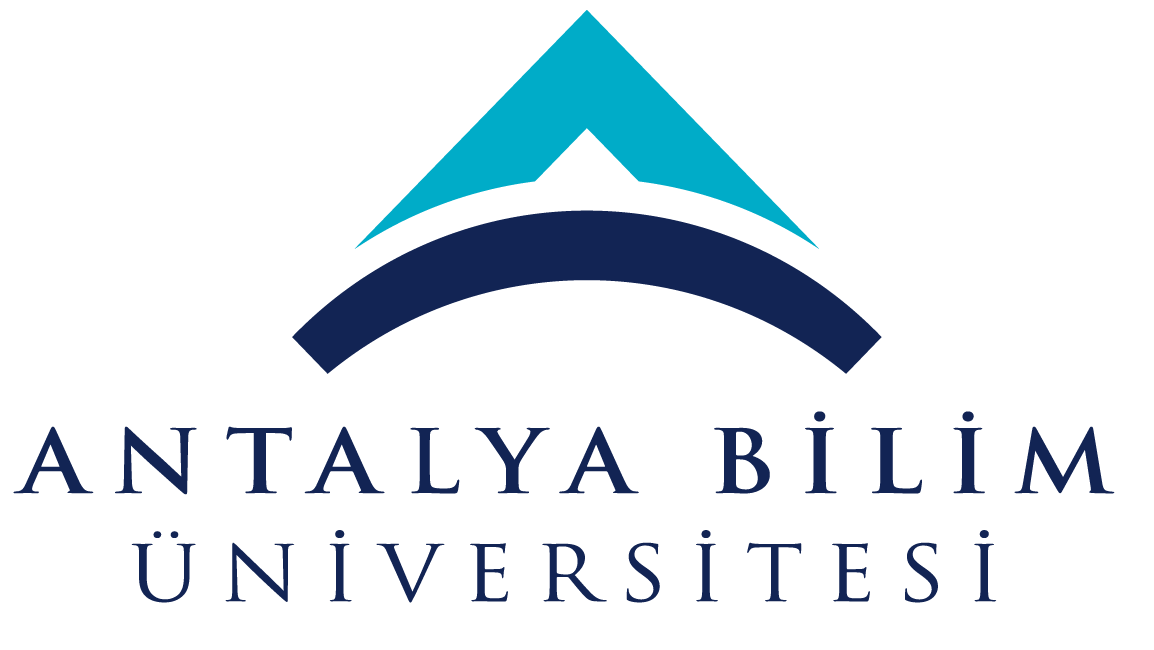 ECTS Course Description FormECTS Course Description FormECTS Course Description FormECTS Course Description FormECTS Course Description FormECTS Course Description FormECTS Course Description FormECTS Course Description FormECTS Course Description FormECTS Course Description FormECTS Course Description FormECTS Course Description FormECTS Course Description FormECTS Course Description FormECTS Course Description FormECTS Course Description FormECTS Course Description FormECTS Course Description FormECTS Course Description FormECTS Course Description FormECTS Course Description FormECTS Course Description FormECTS Course Description FormECTS Course Description FormECTS Course Description FormECTS Course Description FormECTS Course Description FormECTS Course Description FormECTS Course Description FormECTS Course Description FormECTS Course Description FormECTS Course Description FormPART I ( Senate Approval)PART I ( Senate Approval)PART I ( Senate Approval)PART I ( Senate Approval)PART I ( Senate Approval)PART I ( Senate Approval)PART I ( Senate Approval)PART I ( Senate Approval)PART I ( Senate Approval)PART I ( Senate Approval)PART I ( Senate Approval)PART I ( Senate Approval)PART I ( Senate Approval)PART I ( Senate Approval)PART I ( Senate Approval)PART I ( Senate Approval)PART I ( Senate Approval)PART I ( Senate Approval)PART I ( Senate Approval)PART I ( Senate Approval)PART I ( Senate Approval)PART I ( Senate Approval)PART I ( Senate Approval)PART I ( Senate Approval)PART I ( Senate Approval)PART I ( Senate Approval)PART I ( Senate Approval)PART I ( Senate Approval)PART I ( Senate Approval)PART I ( Senate Approval)PART I ( Senate Approval)PART I ( Senate Approval)PART I ( Senate Approval)PART I ( Senate Approval)PART I ( Senate Approval)PART I ( Senate Approval)PART I ( Senate Approval)PART I ( Senate Approval)PART I ( Senate Approval)Offering School  EngineeringEngineeringEngineeringEngineeringEngineeringEngineeringEngineeringEngineeringEngineeringEngineeringEngineeringEngineeringEngineeringEngineeringEngineeringEngineeringEngineeringEngineeringEngineeringEngineeringEngineeringEngineeringEngineeringEngineeringEngineeringEngineeringEngineeringEngineeringEngineeringEngineeringEngineeringEngineeringEngineeringEngineeringEngineeringEngineeringEngineeringEngineeringOffering DepartmentElectrical and Electronics EngineeringElectrical and Electronics EngineeringElectrical and Electronics EngineeringElectrical and Electronics EngineeringElectrical and Electronics EngineeringElectrical and Electronics EngineeringElectrical and Electronics EngineeringElectrical and Electronics EngineeringElectrical and Electronics EngineeringElectrical and Electronics EngineeringElectrical and Electronics EngineeringElectrical and Electronics EngineeringElectrical and Electronics EngineeringElectrical and Electronics EngineeringElectrical and Electronics EngineeringElectrical and Electronics EngineeringElectrical and Electronics EngineeringElectrical and Electronics EngineeringElectrical and Electronics EngineeringElectrical and Electronics EngineeringElectrical and Electronics EngineeringElectrical and Electronics EngineeringElectrical and Electronics EngineeringElectrical and Electronics EngineeringElectrical and Electronics EngineeringElectrical and Electronics EngineeringElectrical and Electronics EngineeringElectrical and Electronics EngineeringElectrical and Electronics EngineeringElectrical and Electronics EngineeringElectrical and Electronics EngineeringElectrical and Electronics EngineeringElectrical and Electronics EngineeringElectrical and Electronics EngineeringElectrical and Electronics EngineeringElectrical and Electronics EngineeringElectrical and Electronics EngineeringElectrical and Electronics EngineeringProgram(s) Offered toElectrical and Electronics EngineeringElectrical and Electronics EngineeringElectrical and Electronics EngineeringElectrical and Electronics EngineeringElectrical and Electronics EngineeringElectrical and Electronics EngineeringElectrical and Electronics EngineeringElectrical and Electronics EngineeringElectrical and Electronics EngineeringElectrical and Electronics EngineeringElectrical and Electronics EngineeringElectrical and Electronics EngineeringElectrical and Electronics EngineeringElectrical and Electronics EngineeringElectrical and Electronics EngineeringElectrical and Electronics EngineeringCompulsoryCompulsoryCompulsoryCompulsoryCompulsoryCompulsoryCompulsoryCompulsoryCompulsoryCompulsoryCompulsoryCompulsoryCompulsoryCompulsoryCompulsoryCompulsoryCompulsoryCompulsoryCompulsoryCompulsoryCompulsoryCompulsoryProgram(s) Offered toComputer EngineeringComputer EngineeringComputer EngineeringComputer EngineeringComputer EngineeringComputer EngineeringComputer EngineeringComputer EngineeringComputer EngineeringComputer EngineeringComputer EngineeringComputer EngineeringComputer EngineeringComputer EngineeringComputer EngineeringComputer EngineeringElectiveElectiveElectiveElectiveElectiveElectiveElectiveElectiveElectiveElectiveElectiveElectiveElectiveElectiveElectiveElectiveElectiveElectiveElectiveElectiveElectiveElectiveProgram(s) Offered toIndustrial EngineeringIndustrial EngineeringIndustrial EngineeringIndustrial EngineeringIndustrial EngineeringIndustrial EngineeringIndustrial EngineeringIndustrial EngineeringIndustrial EngineeringIndustrial EngineeringIndustrial EngineeringIndustrial EngineeringIndustrial EngineeringIndustrial EngineeringIndustrial EngineeringIndustrial EngineeringElectiveElectiveElectiveElectiveElectiveElectiveElectiveElectiveElectiveElectiveElectiveElectiveElectiveElectiveElectiveElectiveElectiveElectiveElectiveElectiveElectiveElectiveCourse Code EE 332EE 332EE 332EE 332EE 332EE 332EE 332EE 332EE 332EE 332EE 332EE 332EE 332EE 332EE 332EE 332EE 332EE 332EE 332EE 332EE 332EE 332EE 332EE 332EE 332EE 332EE 332EE 332EE 332EE 332EE 332EE 332EE 332EE 332EE 332EE 332EE 332EE 332Course NameIntroduction to TelecommunicationsIntroduction to TelecommunicationsIntroduction to TelecommunicationsIntroduction to TelecommunicationsIntroduction to TelecommunicationsIntroduction to TelecommunicationsIntroduction to TelecommunicationsIntroduction to TelecommunicationsIntroduction to TelecommunicationsIntroduction to TelecommunicationsIntroduction to TelecommunicationsIntroduction to TelecommunicationsIntroduction to TelecommunicationsIntroduction to TelecommunicationsIntroduction to TelecommunicationsIntroduction to TelecommunicationsIntroduction to TelecommunicationsIntroduction to TelecommunicationsIntroduction to TelecommunicationsIntroduction to TelecommunicationsIntroduction to TelecommunicationsIntroduction to TelecommunicationsIntroduction to TelecommunicationsIntroduction to TelecommunicationsIntroduction to TelecommunicationsIntroduction to TelecommunicationsIntroduction to TelecommunicationsIntroduction to TelecommunicationsIntroduction to TelecommunicationsIntroduction to TelecommunicationsIntroduction to TelecommunicationsIntroduction to TelecommunicationsIntroduction to TelecommunicationsIntroduction to TelecommunicationsIntroduction to TelecommunicationsIntroduction to TelecommunicationsIntroduction to TelecommunicationsIntroduction to TelecommunicationsLanguage of InstructionEnglishEnglishEnglishEnglishEnglishEnglishEnglishEnglishEnglishEnglishEnglishEnglishEnglishEnglishEnglishEnglishEnglishEnglishEnglishEnglishEnglishEnglishEnglishEnglishEnglishEnglishEnglishEnglishEnglishEnglishEnglishEnglishEnglishEnglishEnglishEnglishEnglishEnglishType of CourseCourseCourseCourseCourseCourseCourseCourseCourseCourseCourseCourseCourseCourseCourseCourseCourseCourseCourseCourseCourseCourseCourseCourseCourseCourseCourseCourseCourseCourseCourseCourseCourseCourseCourseCourseCourseCourseCourseLevel of CourseUndergraduateUndergraduateUndergraduateUndergraduateUndergraduateUndergraduateUndergraduateUndergraduateUndergraduateUndergraduateUndergraduateUndergraduateUndergraduateUndergraduateUndergraduateUndergraduateUndergraduateUndergraduateUndergraduateUndergraduateUndergraduateUndergraduateUndergraduateUndergraduateUndergraduateUndergraduateUndergraduateUndergraduateUndergraduateUndergraduateUndergraduateUndergraduateUndergraduateUndergraduateUndergraduateUndergraduateUndergraduateUndergraduateHours per WeekLecture: 4Lecture: 4Lecture: 4Lecture: 4Lecture: 4Lecture: 4Lecture: 4Laboratory: Laboratory: Laboratory: Laboratory: Recitation: Recitation: Practical:  Practical:  Practical:  Practical:  Practical:  Practical:  Practical:  Studio: Studio: Studio: Studio: Studio: Studio: Studio: Studio: Studio: Other: Other: Other: Other: Other: Other: Other: Other: Other: ECTS Credit66666666666666666666666666666666666666Grading ModeLetter GradeLetter GradeLetter GradeLetter GradeLetter GradeLetter GradeLetter GradeLetter GradeLetter GradeLetter GradeLetter GradeLetter GradeLetter GradeLetter GradeLetter GradeLetter GradeLetter GradeLetter GradeLetter GradeLetter GradeLetter GradeLetter GradeLetter GradeLetter GradeLetter GradeLetter GradeLetter GradeLetter GradeLetter GradeLetter GradeLetter GradeLetter GradeLetter GradeLetter GradeLetter GradeLetter GradeLetter GradeLetter GradePre-requisitesThe successful completion of MATH 211 Probability and Statistics for Engineers and EE 331 Signals and Systems courses is prerequisite for taking EE 332 Introduction to TelecommunicationsThe successful completion of MATH 211 Probability and Statistics for Engineers and EE 331 Signals and Systems courses is prerequisite for taking EE 332 Introduction to TelecommunicationsThe successful completion of MATH 211 Probability and Statistics for Engineers and EE 331 Signals and Systems courses is prerequisite for taking EE 332 Introduction to TelecommunicationsThe successful completion of MATH 211 Probability and Statistics for Engineers and EE 331 Signals and Systems courses is prerequisite for taking EE 332 Introduction to TelecommunicationsThe successful completion of MATH 211 Probability and Statistics for Engineers and EE 331 Signals and Systems courses is prerequisite for taking EE 332 Introduction to TelecommunicationsThe successful completion of MATH 211 Probability and Statistics for Engineers and EE 331 Signals and Systems courses is prerequisite for taking EE 332 Introduction to TelecommunicationsThe successful completion of MATH 211 Probability and Statistics for Engineers and EE 331 Signals and Systems courses is prerequisite for taking EE 332 Introduction to TelecommunicationsThe successful completion of MATH 211 Probability and Statistics for Engineers and EE 331 Signals and Systems courses is prerequisite for taking EE 332 Introduction to TelecommunicationsThe successful completion of MATH 211 Probability and Statistics for Engineers and EE 331 Signals and Systems courses is prerequisite for taking EE 332 Introduction to TelecommunicationsThe successful completion of MATH 211 Probability and Statistics for Engineers and EE 331 Signals and Systems courses is prerequisite for taking EE 332 Introduction to TelecommunicationsThe successful completion of MATH 211 Probability and Statistics for Engineers and EE 331 Signals and Systems courses is prerequisite for taking EE 332 Introduction to TelecommunicationsThe successful completion of MATH 211 Probability and Statistics for Engineers and EE 331 Signals and Systems courses is prerequisite for taking EE 332 Introduction to TelecommunicationsThe successful completion of MATH 211 Probability and Statistics for Engineers and EE 331 Signals and Systems courses is prerequisite for taking EE 332 Introduction to TelecommunicationsThe successful completion of MATH 211 Probability and Statistics for Engineers and EE 331 Signals and Systems courses is prerequisite for taking EE 332 Introduction to TelecommunicationsThe successful completion of MATH 211 Probability and Statistics for Engineers and EE 331 Signals and Systems courses is prerequisite for taking EE 332 Introduction to TelecommunicationsThe successful completion of MATH 211 Probability and Statistics for Engineers and EE 331 Signals and Systems courses is prerequisite for taking EE 332 Introduction to TelecommunicationsThe successful completion of MATH 211 Probability and Statistics for Engineers and EE 331 Signals and Systems courses is prerequisite for taking EE 332 Introduction to TelecommunicationsThe successful completion of MATH 211 Probability and Statistics for Engineers and EE 331 Signals and Systems courses is prerequisite for taking EE 332 Introduction to TelecommunicationsThe successful completion of MATH 211 Probability and Statistics for Engineers and EE 331 Signals and Systems courses is prerequisite for taking EE 332 Introduction to TelecommunicationsThe successful completion of MATH 211 Probability and Statistics for Engineers and EE 331 Signals and Systems courses is prerequisite for taking EE 332 Introduction to TelecommunicationsThe successful completion of MATH 211 Probability and Statistics for Engineers and EE 331 Signals and Systems courses is prerequisite for taking EE 332 Introduction to TelecommunicationsThe successful completion of MATH 211 Probability and Statistics for Engineers and EE 331 Signals and Systems courses is prerequisite for taking EE 332 Introduction to TelecommunicationsThe successful completion of MATH 211 Probability and Statistics for Engineers and EE 331 Signals and Systems courses is prerequisite for taking EE 332 Introduction to TelecommunicationsThe successful completion of MATH 211 Probability and Statistics for Engineers and EE 331 Signals and Systems courses is prerequisite for taking EE 332 Introduction to TelecommunicationsThe successful completion of MATH 211 Probability and Statistics for Engineers and EE 331 Signals and Systems courses is prerequisite for taking EE 332 Introduction to TelecommunicationsThe successful completion of MATH 211 Probability and Statistics for Engineers and EE 331 Signals and Systems courses is prerequisite for taking EE 332 Introduction to TelecommunicationsThe successful completion of MATH 211 Probability and Statistics for Engineers and EE 331 Signals and Systems courses is prerequisite for taking EE 332 Introduction to TelecommunicationsThe successful completion of MATH 211 Probability and Statistics for Engineers and EE 331 Signals and Systems courses is prerequisite for taking EE 332 Introduction to TelecommunicationsThe successful completion of MATH 211 Probability and Statistics for Engineers and EE 331 Signals and Systems courses is prerequisite for taking EE 332 Introduction to TelecommunicationsThe successful completion of MATH 211 Probability and Statistics for Engineers and EE 331 Signals and Systems courses is prerequisite for taking EE 332 Introduction to TelecommunicationsThe successful completion of MATH 211 Probability and Statistics for Engineers and EE 331 Signals and Systems courses is prerequisite for taking EE 332 Introduction to TelecommunicationsThe successful completion of MATH 211 Probability and Statistics for Engineers and EE 331 Signals and Systems courses is prerequisite for taking EE 332 Introduction to TelecommunicationsThe successful completion of MATH 211 Probability and Statistics for Engineers and EE 331 Signals and Systems courses is prerequisite for taking EE 332 Introduction to TelecommunicationsThe successful completion of MATH 211 Probability and Statistics for Engineers and EE 331 Signals and Systems courses is prerequisite for taking EE 332 Introduction to TelecommunicationsThe successful completion of MATH 211 Probability and Statistics for Engineers and EE 331 Signals and Systems courses is prerequisite for taking EE 332 Introduction to TelecommunicationsThe successful completion of MATH 211 Probability and Statistics for Engineers and EE 331 Signals and Systems courses is prerequisite for taking EE 332 Introduction to TelecommunicationsThe successful completion of MATH 211 Probability and Statistics for Engineers and EE 331 Signals and Systems courses is prerequisite for taking EE 332 Introduction to TelecommunicationsThe successful completion of MATH 211 Probability and Statistics for Engineers and EE 331 Signals and Systems courses is prerequisite for taking EE 332 Introduction to TelecommunicationsCo-requisites--------------------------------------Registration Restriction--------------------------------------Educational ObjectiveThis course aims to familiarize students with the building blocks of communication systems. Students will learn to use signal processing techniques in data transmission. They will develop skills to optimize modern communication systemsThis course aims to familiarize students with the building blocks of communication systems. Students will learn to use signal processing techniques in data transmission. They will develop skills to optimize modern communication systemsThis course aims to familiarize students with the building blocks of communication systems. Students will learn to use signal processing techniques in data transmission. They will develop skills to optimize modern communication systemsThis course aims to familiarize students with the building blocks of communication systems. Students will learn to use signal processing techniques in data transmission. They will develop skills to optimize modern communication systemsThis course aims to familiarize students with the building blocks of communication systems. Students will learn to use signal processing techniques in data transmission. They will develop skills to optimize modern communication systemsThis course aims to familiarize students with the building blocks of communication systems. Students will learn to use signal processing techniques in data transmission. They will develop skills to optimize modern communication systemsThis course aims to familiarize students with the building blocks of communication systems. Students will learn to use signal processing techniques in data transmission. They will develop skills to optimize modern communication systemsThis course aims to familiarize students with the building blocks of communication systems. Students will learn to use signal processing techniques in data transmission. They will develop skills to optimize modern communication systemsThis course aims to familiarize students with the building blocks of communication systems. Students will learn to use signal processing techniques in data transmission. They will develop skills to optimize modern communication systemsThis course aims to familiarize students with the building blocks of communication systems. Students will learn to use signal processing techniques in data transmission. They will develop skills to optimize modern communication systemsThis course aims to familiarize students with the building blocks of communication systems. Students will learn to use signal processing techniques in data transmission. They will develop skills to optimize modern communication systemsThis course aims to familiarize students with the building blocks of communication systems. Students will learn to use signal processing techniques in data transmission. They will develop skills to optimize modern communication systemsThis course aims to familiarize students with the building blocks of communication systems. Students will learn to use signal processing techniques in data transmission. They will develop skills to optimize modern communication systemsThis course aims to familiarize students with the building blocks of communication systems. Students will learn to use signal processing techniques in data transmission. They will develop skills to optimize modern communication systemsThis course aims to familiarize students with the building blocks of communication systems. Students will learn to use signal processing techniques in data transmission. They will develop skills to optimize modern communication systemsThis course aims to familiarize students with the building blocks of communication systems. Students will learn to use signal processing techniques in data transmission. They will develop skills to optimize modern communication systemsThis course aims to familiarize students with the building blocks of communication systems. Students will learn to use signal processing techniques in data transmission. They will develop skills to optimize modern communication systemsThis course aims to familiarize students with the building blocks of communication systems. Students will learn to use signal processing techniques in data transmission. They will develop skills to optimize modern communication systemsThis course aims to familiarize students with the building blocks of communication systems. Students will learn to use signal processing techniques in data transmission. They will develop skills to optimize modern communication systemsThis course aims to familiarize students with the building blocks of communication systems. Students will learn to use signal processing techniques in data transmission. They will develop skills to optimize modern communication systemsThis course aims to familiarize students with the building blocks of communication systems. Students will learn to use signal processing techniques in data transmission. They will develop skills to optimize modern communication systemsThis course aims to familiarize students with the building blocks of communication systems. Students will learn to use signal processing techniques in data transmission. They will develop skills to optimize modern communication systemsThis course aims to familiarize students with the building blocks of communication systems. Students will learn to use signal processing techniques in data transmission. They will develop skills to optimize modern communication systemsThis course aims to familiarize students with the building blocks of communication systems. Students will learn to use signal processing techniques in data transmission. They will develop skills to optimize modern communication systemsThis course aims to familiarize students with the building blocks of communication systems. Students will learn to use signal processing techniques in data transmission. They will develop skills to optimize modern communication systemsThis course aims to familiarize students with the building blocks of communication systems. Students will learn to use signal processing techniques in data transmission. They will develop skills to optimize modern communication systemsThis course aims to familiarize students with the building blocks of communication systems. Students will learn to use signal processing techniques in data transmission. They will develop skills to optimize modern communication systemsThis course aims to familiarize students with the building blocks of communication systems. Students will learn to use signal processing techniques in data transmission. They will develop skills to optimize modern communication systemsThis course aims to familiarize students with the building blocks of communication systems. Students will learn to use signal processing techniques in data transmission. They will develop skills to optimize modern communication systemsThis course aims to familiarize students with the building blocks of communication systems. Students will learn to use signal processing techniques in data transmission. They will develop skills to optimize modern communication systemsThis course aims to familiarize students with the building blocks of communication systems. Students will learn to use signal processing techniques in data transmission. They will develop skills to optimize modern communication systemsThis course aims to familiarize students with the building blocks of communication systems. Students will learn to use signal processing techniques in data transmission. They will develop skills to optimize modern communication systemsThis course aims to familiarize students with the building blocks of communication systems. Students will learn to use signal processing techniques in data transmission. They will develop skills to optimize modern communication systemsThis course aims to familiarize students with the building blocks of communication systems. Students will learn to use signal processing techniques in data transmission. They will develop skills to optimize modern communication systemsThis course aims to familiarize students with the building blocks of communication systems. Students will learn to use signal processing techniques in data transmission. They will develop skills to optimize modern communication systemsThis course aims to familiarize students with the building blocks of communication systems. Students will learn to use signal processing techniques in data transmission. They will develop skills to optimize modern communication systemsThis course aims to familiarize students with the building blocks of communication systems. Students will learn to use signal processing techniques in data transmission. They will develop skills to optimize modern communication systemsThis course aims to familiarize students with the building blocks of communication systems. Students will learn to use signal processing techniques in data transmission. They will develop skills to optimize modern communication systemsCourse descriptionThis course covers the basics of communication theory: signal analysis and transmission, amplitude modulation (AM), quadrature amplitude modulation (QAM), frequency modulation (FM), phase modulatıon (PM), phase-locked loops, sampling, quantization, pulse transmission, digital data transmission, and recent digital communication technologies.This course covers the basics of communication theory: signal analysis and transmission, amplitude modulation (AM), quadrature amplitude modulation (QAM), frequency modulation (FM), phase modulatıon (PM), phase-locked loops, sampling, quantization, pulse transmission, digital data transmission, and recent digital communication technologies.This course covers the basics of communication theory: signal analysis and transmission, amplitude modulation (AM), quadrature amplitude modulation (QAM), frequency modulation (FM), phase modulatıon (PM), phase-locked loops, sampling, quantization, pulse transmission, digital data transmission, and recent digital communication technologies.This course covers the basics of communication theory: signal analysis and transmission, amplitude modulation (AM), quadrature amplitude modulation (QAM), frequency modulation (FM), phase modulatıon (PM), phase-locked loops, sampling, quantization, pulse transmission, digital data transmission, and recent digital communication technologies.This course covers the basics of communication theory: signal analysis and transmission, amplitude modulation (AM), quadrature amplitude modulation (QAM), frequency modulation (FM), phase modulatıon (PM), phase-locked loops, sampling, quantization, pulse transmission, digital data transmission, and recent digital communication technologies.This course covers the basics of communication theory: signal analysis and transmission, amplitude modulation (AM), quadrature amplitude modulation (QAM), frequency modulation (FM), phase modulatıon (PM), phase-locked loops, sampling, quantization, pulse transmission, digital data transmission, and recent digital communication technologies.This course covers the basics of communication theory: signal analysis and transmission, amplitude modulation (AM), quadrature amplitude modulation (QAM), frequency modulation (FM), phase modulatıon (PM), phase-locked loops, sampling, quantization, pulse transmission, digital data transmission, and recent digital communication technologies.This course covers the basics of communication theory: signal analysis and transmission, amplitude modulation (AM), quadrature amplitude modulation (QAM), frequency modulation (FM), phase modulatıon (PM), phase-locked loops, sampling, quantization, pulse transmission, digital data transmission, and recent digital communication technologies.This course covers the basics of communication theory: signal analysis and transmission, amplitude modulation (AM), quadrature amplitude modulation (QAM), frequency modulation (FM), phase modulatıon (PM), phase-locked loops, sampling, quantization, pulse transmission, digital data transmission, and recent digital communication technologies.This course covers the basics of communication theory: signal analysis and transmission, amplitude modulation (AM), quadrature amplitude modulation (QAM), frequency modulation (FM), phase modulatıon (PM), phase-locked loops, sampling, quantization, pulse transmission, digital data transmission, and recent digital communication technologies.This course covers the basics of communication theory: signal analysis and transmission, amplitude modulation (AM), quadrature amplitude modulation (QAM), frequency modulation (FM), phase modulatıon (PM), phase-locked loops, sampling, quantization, pulse transmission, digital data transmission, and recent digital communication technologies.This course covers the basics of communication theory: signal analysis and transmission, amplitude modulation (AM), quadrature amplitude modulation (QAM), frequency modulation (FM), phase modulatıon (PM), phase-locked loops, sampling, quantization, pulse transmission, digital data transmission, and recent digital communication technologies.This course covers the basics of communication theory: signal analysis and transmission, amplitude modulation (AM), quadrature amplitude modulation (QAM), frequency modulation (FM), phase modulatıon (PM), phase-locked loops, sampling, quantization, pulse transmission, digital data transmission, and recent digital communication technologies.This course covers the basics of communication theory: signal analysis and transmission, amplitude modulation (AM), quadrature amplitude modulation (QAM), frequency modulation (FM), phase modulatıon (PM), phase-locked loops, sampling, quantization, pulse transmission, digital data transmission, and recent digital communication technologies.This course covers the basics of communication theory: signal analysis and transmission, amplitude modulation (AM), quadrature amplitude modulation (QAM), frequency modulation (FM), phase modulatıon (PM), phase-locked loops, sampling, quantization, pulse transmission, digital data transmission, and recent digital communication technologies.This course covers the basics of communication theory: signal analysis and transmission, amplitude modulation (AM), quadrature amplitude modulation (QAM), frequency modulation (FM), phase modulatıon (PM), phase-locked loops, sampling, quantization, pulse transmission, digital data transmission, and recent digital communication technologies.This course covers the basics of communication theory: signal analysis and transmission, amplitude modulation (AM), quadrature amplitude modulation (QAM), frequency modulation (FM), phase modulatıon (PM), phase-locked loops, sampling, quantization, pulse transmission, digital data transmission, and recent digital communication technologies.This course covers the basics of communication theory: signal analysis and transmission, amplitude modulation (AM), quadrature amplitude modulation (QAM), frequency modulation (FM), phase modulatıon (PM), phase-locked loops, sampling, quantization, pulse transmission, digital data transmission, and recent digital communication technologies.This course covers the basics of communication theory: signal analysis and transmission, amplitude modulation (AM), quadrature amplitude modulation (QAM), frequency modulation (FM), phase modulatıon (PM), phase-locked loops, sampling, quantization, pulse transmission, digital data transmission, and recent digital communication technologies.This course covers the basics of communication theory: signal analysis and transmission, amplitude modulation (AM), quadrature amplitude modulation (QAM), frequency modulation (FM), phase modulatıon (PM), phase-locked loops, sampling, quantization, pulse transmission, digital data transmission, and recent digital communication technologies.This course covers the basics of communication theory: signal analysis and transmission, amplitude modulation (AM), quadrature amplitude modulation (QAM), frequency modulation (FM), phase modulatıon (PM), phase-locked loops, sampling, quantization, pulse transmission, digital data transmission, and recent digital communication technologies.This course covers the basics of communication theory: signal analysis and transmission, amplitude modulation (AM), quadrature amplitude modulation (QAM), frequency modulation (FM), phase modulatıon (PM), phase-locked loops, sampling, quantization, pulse transmission, digital data transmission, and recent digital communication technologies.This course covers the basics of communication theory: signal analysis and transmission, amplitude modulation (AM), quadrature amplitude modulation (QAM), frequency modulation (FM), phase modulatıon (PM), phase-locked loops, sampling, quantization, pulse transmission, digital data transmission, and recent digital communication technologies.This course covers the basics of communication theory: signal analysis and transmission, amplitude modulation (AM), quadrature amplitude modulation (QAM), frequency modulation (FM), phase modulatıon (PM), phase-locked loops, sampling, quantization, pulse transmission, digital data transmission, and recent digital communication technologies.This course covers the basics of communication theory: signal analysis and transmission, amplitude modulation (AM), quadrature amplitude modulation (QAM), frequency modulation (FM), phase modulatıon (PM), phase-locked loops, sampling, quantization, pulse transmission, digital data transmission, and recent digital communication technologies.This course covers the basics of communication theory: signal analysis and transmission, amplitude modulation (AM), quadrature amplitude modulation (QAM), frequency modulation (FM), phase modulatıon (PM), phase-locked loops, sampling, quantization, pulse transmission, digital data transmission, and recent digital communication technologies.This course covers the basics of communication theory: signal analysis and transmission, amplitude modulation (AM), quadrature amplitude modulation (QAM), frequency modulation (FM), phase modulatıon (PM), phase-locked loops, sampling, quantization, pulse transmission, digital data transmission, and recent digital communication technologies.This course covers the basics of communication theory: signal analysis and transmission, amplitude modulation (AM), quadrature amplitude modulation (QAM), frequency modulation (FM), phase modulatıon (PM), phase-locked loops, sampling, quantization, pulse transmission, digital data transmission, and recent digital communication technologies.This course covers the basics of communication theory: signal analysis and transmission, amplitude modulation (AM), quadrature amplitude modulation (QAM), frequency modulation (FM), phase modulatıon (PM), phase-locked loops, sampling, quantization, pulse transmission, digital data transmission, and recent digital communication technologies.This course covers the basics of communication theory: signal analysis and transmission, amplitude modulation (AM), quadrature amplitude modulation (QAM), frequency modulation (FM), phase modulatıon (PM), phase-locked loops, sampling, quantization, pulse transmission, digital data transmission, and recent digital communication technologies.This course covers the basics of communication theory: signal analysis and transmission, amplitude modulation (AM), quadrature amplitude modulation (QAM), frequency modulation (FM), phase modulatıon (PM), phase-locked loops, sampling, quantization, pulse transmission, digital data transmission, and recent digital communication technologies.This course covers the basics of communication theory: signal analysis and transmission, amplitude modulation (AM), quadrature amplitude modulation (QAM), frequency modulation (FM), phase modulatıon (PM), phase-locked loops, sampling, quantization, pulse transmission, digital data transmission, and recent digital communication technologies.This course covers the basics of communication theory: signal analysis and transmission, amplitude modulation (AM), quadrature amplitude modulation (QAM), frequency modulation (FM), phase modulatıon (PM), phase-locked loops, sampling, quantization, pulse transmission, digital data transmission, and recent digital communication technologies.This course covers the basics of communication theory: signal analysis and transmission, amplitude modulation (AM), quadrature amplitude modulation (QAM), frequency modulation (FM), phase modulatıon (PM), phase-locked loops, sampling, quantization, pulse transmission, digital data transmission, and recent digital communication technologies.This course covers the basics of communication theory: signal analysis and transmission, amplitude modulation (AM), quadrature amplitude modulation (QAM), frequency modulation (FM), phase modulatıon (PM), phase-locked loops, sampling, quantization, pulse transmission, digital data transmission, and recent digital communication technologies.This course covers the basics of communication theory: signal analysis and transmission, amplitude modulation (AM), quadrature amplitude modulation (QAM), frequency modulation (FM), phase modulatıon (PM), phase-locked loops, sampling, quantization, pulse transmission, digital data transmission, and recent digital communication technologies.This course covers the basics of communication theory: signal analysis and transmission, amplitude modulation (AM), quadrature amplitude modulation (QAM), frequency modulation (FM), phase modulatıon (PM), phase-locked loops, sampling, quantization, pulse transmission, digital data transmission, and recent digital communication technologies.This course covers the basics of communication theory: signal analysis and transmission, amplitude modulation (AM), quadrature amplitude modulation (QAM), frequency modulation (FM), phase modulatıon (PM), phase-locked loops, sampling, quantization, pulse transmission, digital data transmission, and recent digital communication technologies.Learning OutcomesLO1LO1LO1LO1LO1Analyze communication systems and their components.Analyze communication systems and their components.Analyze communication systems and their components.Analyze communication systems and their components.Analyze communication systems and their components.Analyze communication systems and their components.Analyze communication systems and their components.Analyze communication systems and their components.Analyze communication systems and their components.Analyze communication systems and their components.Analyze communication systems and their components.Analyze communication systems and their components.Analyze communication systems and their components.Analyze communication systems and their components.Analyze communication systems and their components.Analyze communication systems and their components.Analyze communication systems and their components.Analyze communication systems and their components.Analyze communication systems and their components.Analyze communication systems and their components.Analyze communication systems and their components.Analyze communication systems and their components.Analyze communication systems and their components.Analyze communication systems and their components.Analyze communication systems and their components.Analyze communication systems and their components.Analyze communication systems and their components.Analyze communication systems and their components.Analyze communication systems and their components.Analyze communication systems and their components.Analyze communication systems and their components.Analyze communication systems and their components.Analyze communication systems and their components.Learning OutcomesLO2LO2LO2LO2LO2Apply the fundamental steps in signal transmissionApply the fundamental steps in signal transmissionApply the fundamental steps in signal transmissionApply the fundamental steps in signal transmissionApply the fundamental steps in signal transmissionApply the fundamental steps in signal transmissionApply the fundamental steps in signal transmissionApply the fundamental steps in signal transmissionApply the fundamental steps in signal transmissionApply the fundamental steps in signal transmissionApply the fundamental steps in signal transmissionApply the fundamental steps in signal transmissionApply the fundamental steps in signal transmissionApply the fundamental steps in signal transmissionApply the fundamental steps in signal transmissionApply the fundamental steps in signal transmissionApply the fundamental steps in signal transmissionApply the fundamental steps in signal transmissionApply the fundamental steps in signal transmissionApply the fundamental steps in signal transmissionApply the fundamental steps in signal transmissionApply the fundamental steps in signal transmissionApply the fundamental steps in signal transmissionApply the fundamental steps in signal transmissionApply the fundamental steps in signal transmissionApply the fundamental steps in signal transmissionApply the fundamental steps in signal transmissionApply the fundamental steps in signal transmissionApply the fundamental steps in signal transmissionApply the fundamental steps in signal transmissionApply the fundamental steps in signal transmissionApply the fundamental steps in signal transmissionApply the fundamental steps in signal transmissionLearning OutcomesLO3LO3LO3LO3LO3Apply analog and digital modulation techniquesApply analog and digital modulation techniquesApply analog and digital modulation techniquesApply analog and digital modulation techniquesApply analog and digital modulation techniquesApply analog and digital modulation techniquesApply analog and digital modulation techniquesApply analog and digital modulation techniquesApply analog and digital modulation techniquesApply analog and digital modulation techniquesApply analog and digital modulation techniquesApply analog and digital modulation techniquesApply analog and digital modulation techniquesApply analog and digital modulation techniquesApply analog and digital modulation techniquesApply analog and digital modulation techniquesApply analog and digital modulation techniquesApply analog and digital modulation techniquesApply analog and digital modulation techniquesApply analog and digital modulation techniquesApply analog and digital modulation techniquesApply analog and digital modulation techniquesApply analog and digital modulation techniquesApply analog and digital modulation techniquesApply analog and digital modulation techniquesApply analog and digital modulation techniquesApply analog and digital modulation techniquesApply analog and digital modulation techniquesApply analog and digital modulation techniquesApply analog and digital modulation techniquesApply analog and digital modulation techniquesApply analog and digital modulation techniquesApply analog and digital modulation techniquesLearning OutcomesLO4LO4LO4LO4LO4Apply analog-to-digital conversionApply analog-to-digital conversionApply analog-to-digital conversionApply analog-to-digital conversionApply analog-to-digital conversionApply analog-to-digital conversionApply analog-to-digital conversionApply analog-to-digital conversionApply analog-to-digital conversionApply analog-to-digital conversionApply analog-to-digital conversionApply analog-to-digital conversionApply analog-to-digital conversionApply analog-to-digital conversionApply analog-to-digital conversionApply analog-to-digital conversionApply analog-to-digital conversionApply analog-to-digital conversionApply analog-to-digital conversionApply analog-to-digital conversionApply analog-to-digital conversionApply analog-to-digital conversionApply analog-to-digital conversionApply analog-to-digital conversionApply analog-to-digital conversionApply analog-to-digital conversionApply analog-to-digital conversionApply analog-to-digital conversionApply analog-to-digital conversionApply analog-to-digital conversionApply analog-to-digital conversionApply analog-to-digital conversionApply analog-to-digital conversionLearning OutcomesLO5LO5LO5LO5LO5Use signal processing techniques to recover source data at the receiver.Use signal processing techniques to recover source data at the receiver.Use signal processing techniques to recover source data at the receiver.Use signal processing techniques to recover source data at the receiver.Use signal processing techniques to recover source data at the receiver.Use signal processing techniques to recover source data at the receiver.Use signal processing techniques to recover source data at the receiver.Use signal processing techniques to recover source data at the receiver.Use signal processing techniques to recover source data at the receiver.Use signal processing techniques to recover source data at the receiver.Use signal processing techniques to recover source data at the receiver.Use signal processing techniques to recover source data at the receiver.Use signal processing techniques to recover source data at the receiver.Use signal processing techniques to recover source data at the receiver.Use signal processing techniques to recover source data at the receiver.Use signal processing techniques to recover source data at the receiver.Use signal processing techniques to recover source data at the receiver.Use signal processing techniques to recover source data at the receiver.Use signal processing techniques to recover source data at the receiver.Use signal processing techniques to recover source data at the receiver.Use signal processing techniques to recover source data at the receiver.Use signal processing techniques to recover source data at the receiver.Use signal processing techniques to recover source data at the receiver.Use signal processing techniques to recover source data at the receiver.Use signal processing techniques to recover source data at the receiver.Use signal processing techniques to recover source data at the receiver.Use signal processing techniques to recover source data at the receiver.Use signal processing techniques to recover source data at the receiver.Use signal processing techniques to recover source data at the receiver.Use signal processing techniques to recover source data at the receiver.Use signal processing techniques to recover source data at the receiver.Use signal processing techniques to recover source data at the receiver.Use signal processing techniques to recover source data at the receiver.Learning OutcomesLO6LO6LO6LO6LO6Implement modulation techniques and FIR filters in MATLAB.Implement modulation techniques and FIR filters in MATLAB.Implement modulation techniques and FIR filters in MATLAB.Implement modulation techniques and FIR filters in MATLAB.Implement modulation techniques and FIR filters in MATLAB.Implement modulation techniques and FIR filters in MATLAB.Implement modulation techniques and FIR filters in MATLAB.Implement modulation techniques and FIR filters in MATLAB.Implement modulation techniques and FIR filters in MATLAB.Implement modulation techniques and FIR filters in MATLAB.Implement modulation techniques and FIR filters in MATLAB.Implement modulation techniques and FIR filters in MATLAB.Implement modulation techniques and FIR filters in MATLAB.Implement modulation techniques and FIR filters in MATLAB.Implement modulation techniques and FIR filters in MATLAB.Implement modulation techniques and FIR filters in MATLAB.Implement modulation techniques and FIR filters in MATLAB.Implement modulation techniques and FIR filters in MATLAB.Implement modulation techniques and FIR filters in MATLAB.Implement modulation techniques and FIR filters in MATLAB.Implement modulation techniques and FIR filters in MATLAB.Implement modulation techniques and FIR filters in MATLAB.Implement modulation techniques and FIR filters in MATLAB.Implement modulation techniques and FIR filters in MATLAB.Implement modulation techniques and FIR filters in MATLAB.Implement modulation techniques and FIR filters in MATLAB.Implement modulation techniques and FIR filters in MATLAB.Implement modulation techniques and FIR filters in MATLAB.Implement modulation techniques and FIR filters in MATLAB.Implement modulation techniques and FIR filters in MATLAB.Implement modulation techniques and FIR filters in MATLAB.Implement modulation techniques and FIR filters in MATLAB.Implement modulation techniques and FIR filters in MATLAB.PART II ( Faculty Board Approval)PART II ( Faculty Board Approval)PART II ( Faculty Board Approval)PART II ( Faculty Board Approval)PART II ( Faculty Board Approval)PART II ( Faculty Board Approval)PART II ( Faculty Board Approval)PART II ( Faculty Board Approval)PART II ( Faculty Board Approval)PART II ( Faculty Board Approval)PART II ( Faculty Board Approval)PART II ( Faculty Board Approval)PART II ( Faculty Board Approval)PART II ( Faculty Board Approval)PART II ( Faculty Board Approval)PART II ( Faculty Board Approval)PART II ( Faculty Board Approval)PART II ( Faculty Board Approval)PART II ( Faculty Board Approval)PART II ( Faculty Board Approval)PART II ( Faculty Board Approval)PART II ( Faculty Board Approval)PART II ( Faculty Board Approval)PART II ( Faculty Board Approval)PART II ( Faculty Board Approval)PART II ( Faculty Board Approval)PART II ( Faculty Board Approval)PART II ( Faculty Board Approval)PART II ( Faculty Board Approval)PART II ( Faculty Board Approval)PART II ( Faculty Board Approval)PART II ( Faculty Board Approval)PART II ( Faculty Board Approval)PART II ( Faculty Board Approval)PART II ( Faculty Board Approval)PART II ( Faculty Board Approval)PART II ( Faculty Board Approval)PART II ( Faculty Board Approval)PART II ( Faculty Board Approval)Basic Outcomes (University-wide)Basic Outcomes (University-wide)No.No.Program OutcomesProgram OutcomesProgram OutcomesProgram OutcomesProgram OutcomesProgram OutcomesProgram OutcomesProgram OutcomesProgram OutcomesProgram OutcomesProgram OutcomesLO1LO1LO1LO1LO2LO2LO2LO2LO2LO3LO3LO3LO3LO4LO4LO4LO4LO4LO4LO5LO5LO5LO6LO6Basic Outcomes (University-wide)Basic Outcomes (University-wide)PO1PO1Ability to communicate effectively  and write and present a report in Turkish and English. Ability to communicate effectively  and write and present a report in Turkish and English. Ability to communicate effectively  and write and present a report in Turkish and English. Ability to communicate effectively  and write and present a report in Turkish and English. Ability to communicate effectively  and write and present a report in Turkish and English. Ability to communicate effectively  and write and present a report in Turkish and English. Ability to communicate effectively  and write and present a report in Turkish and English. Ability to communicate effectively  and write and present a report in Turkish and English. Ability to communicate effectively  and write and present a report in Turkish and English. Ability to communicate effectively  and write and present a report in Turkish and English. Ability to communicate effectively  and write and present a report in Turkish and English. Basic Outcomes (University-wide)Basic Outcomes (University-wide)PO2PO2Ability to work individually, and in intra-disciplinary and multi-disciplinary teams.Ability to work individually, and in intra-disciplinary and multi-disciplinary teams.Ability to work individually, and in intra-disciplinary and multi-disciplinary teams.Ability to work individually, and in intra-disciplinary and multi-disciplinary teams.Ability to work individually, and in intra-disciplinary and multi-disciplinary teams.Ability to work individually, and in intra-disciplinary and multi-disciplinary teams.Ability to work individually, and in intra-disciplinary and multi-disciplinary teams.Ability to work individually, and in intra-disciplinary and multi-disciplinary teams.Ability to work individually, and in intra-disciplinary and multi-disciplinary teams.Ability to work individually, and in intra-disciplinary and multi-disciplinary teams.Ability to work individually, and in intra-disciplinary and multi-disciplinary teams.Basic Outcomes (University-wide)Basic Outcomes (University-wide)PO3PO3Recognition of the need for life-long learning and ability to access information , follow developments in science and technology, and continually reinvent oneself.Recognition of the need for life-long learning and ability to access information , follow developments in science and technology, and continually reinvent oneself.Recognition of the need for life-long learning and ability to access information , follow developments in science and technology, and continually reinvent oneself.Recognition of the need for life-long learning and ability to access information , follow developments in science and technology, and continually reinvent oneself.Recognition of the need for life-long learning and ability to access information , follow developments in science and technology, and continually reinvent oneself.Recognition of the need for life-long learning and ability to access information , follow developments in science and technology, and continually reinvent oneself.Recognition of the need for life-long learning and ability to access information , follow developments in science and technology, and continually reinvent oneself.Recognition of the need for life-long learning and ability to access information , follow developments in science and technology, and continually reinvent oneself.Recognition of the need for life-long learning and ability to access information , follow developments in science and technology, and continually reinvent oneself.Recognition of the need for life-long learning and ability to access information , follow developments in science and technology, and continually reinvent oneself.Recognition of the need for life-long learning and ability to access information , follow developments in science and technology, and continually reinvent oneself.Basic Outcomes (University-wide)Basic Outcomes (University-wide)PO4PO4Knowledge of project management, risk management, innovation and change management, entrepreneurship, and sustainable development.Knowledge of project management, risk management, innovation and change management, entrepreneurship, and sustainable development.Knowledge of project management, risk management, innovation and change management, entrepreneurship, and sustainable development.Knowledge of project management, risk management, innovation and change management, entrepreneurship, and sustainable development.Knowledge of project management, risk management, innovation and change management, entrepreneurship, and sustainable development.Knowledge of project management, risk management, innovation and change management, entrepreneurship, and sustainable development.Knowledge of project management, risk management, innovation and change management, entrepreneurship, and sustainable development.Knowledge of project management, risk management, innovation and change management, entrepreneurship, and sustainable development.Knowledge of project management, risk management, innovation and change management, entrepreneurship, and sustainable development.Knowledge of project management, risk management, innovation and change management, entrepreneurship, and sustainable development.Knowledge of project management, risk management, innovation and change management, entrepreneurship, and sustainable development.Basic Outcomes (University-wide)Basic Outcomes (University-wide)PO5PO5Awareness of sectors and ability to prepare a business plan.Awareness of sectors and ability to prepare a business plan.Awareness of sectors and ability to prepare a business plan.Awareness of sectors and ability to prepare a business plan.Awareness of sectors and ability to prepare a business plan.Awareness of sectors and ability to prepare a business plan.Awareness of sectors and ability to prepare a business plan.Awareness of sectors and ability to prepare a business plan.Awareness of sectors and ability to prepare a business plan.Awareness of sectors and ability to prepare a business plan.Awareness of sectors and ability to prepare a business plan.Basic Outcomes (University-wide)Basic Outcomes (University-wide)PO6PO6Understanding of professional and ethical responsibility and demonstrating ethical behavior.Understanding of professional and ethical responsibility and demonstrating ethical behavior.Understanding of professional and ethical responsibility and demonstrating ethical behavior.Understanding of professional and ethical responsibility and demonstrating ethical behavior.Understanding of professional and ethical responsibility and demonstrating ethical behavior.Understanding of professional and ethical responsibility and demonstrating ethical behavior.Understanding of professional and ethical responsibility and demonstrating ethical behavior.Understanding of professional and ethical responsibility and demonstrating ethical behavior.Understanding of professional and ethical responsibility and demonstrating ethical behavior.Understanding of professional and ethical responsibility and demonstrating ethical behavior.Understanding of professional and ethical responsibility and demonstrating ethical behavior.Faculty Specific OutcomesFaculty Specific OutcomesPO7PO7Ability to develop, select and use modern techniques and tools necessary for engineering applications and ability to use information technologies effectively.Ability to develop, select and use modern techniques and tools necessary for engineering applications and ability to use information technologies effectively.Ability to develop, select and use modern techniques and tools necessary for engineering applications and ability to use information technologies effectively.Ability to develop, select and use modern techniques and tools necessary for engineering applications and ability to use information technologies effectively.Ability to develop, select and use modern techniques and tools necessary for engineering applications and ability to use information technologies effectively.Ability to develop, select and use modern techniques and tools necessary for engineering applications and ability to use information technologies effectively.Ability to develop, select and use modern techniques and tools necessary for engineering applications and ability to use information technologies effectively.Ability to develop, select and use modern techniques and tools necessary for engineering applications and ability to use information technologies effectively.Ability to develop, select and use modern techniques and tools necessary for engineering applications and ability to use information technologies effectively.Ability to develop, select and use modern techniques and tools necessary for engineering applications and ability to use information technologies effectively.Ability to develop, select and use modern techniques and tools necessary for engineering applications and ability to use information technologies effectively.Faculty Specific OutcomesFaculty Specific OutcomesPO8PO8Recognition of the effects of engineering applications on health, environment and safety in the universal and societal dimensions and the problems of the time and awareness of the legal consequences of engineering solutions.Recognition of the effects of engineering applications on health, environment and safety in the universal and societal dimensions and the problems of the time and awareness of the legal consequences of engineering solutions.Recognition of the effects of engineering applications on health, environment and safety in the universal and societal dimensions and the problems of the time and awareness of the legal consequences of engineering solutions.Recognition of the effects of engineering applications on health, environment and safety in the universal and societal dimensions and the problems of the time and awareness of the legal consequences of engineering solutions.Recognition of the effects of engineering applications on health, environment and safety in the universal and societal dimensions and the problems of the time and awareness of the legal consequences of engineering solutions.Recognition of the effects of engineering applications on health, environment and safety in the universal and societal dimensions and the problems of the time and awareness of the legal consequences of engineering solutions.Recognition of the effects of engineering applications on health, environment and safety in the universal and societal dimensions and the problems of the time and awareness of the legal consequences of engineering solutions.Recognition of the effects of engineering applications on health, environment and safety in the universal and societal dimensions and the problems of the time and awareness of the legal consequences of engineering solutions.Recognition of the effects of engineering applications on health, environment and safety in the universal and societal dimensions and the problems of the time and awareness of the legal consequences of engineering solutions.Recognition of the effects of engineering applications on health, environment and safety in the universal and societal dimensions and the problems of the time and awareness of the legal consequences of engineering solutions.Recognition of the effects of engineering applications on health, environment and safety in the universal and societal dimensions and the problems of the time and awareness of the legal consequences of engineering solutions.Faculty Specific OutcomesFaculty Specific OutcomesPO9PO9Ability to identify, define, formulate and solve complex engineering problems; and electing and applying appropriate analysis and modelling methods for this purpose.Ability to identify, define, formulate and solve complex engineering problems; and electing and applying appropriate analysis and modelling methods for this purpose.Ability to identify, define, formulate and solve complex engineering problems; and electing and applying appropriate analysis and modelling methods for this purpose.Ability to identify, define, formulate and solve complex engineering problems; and electing and applying appropriate analysis and modelling methods for this purpose.Ability to identify, define, formulate and solve complex engineering problems; and electing and applying appropriate analysis and modelling methods for this purpose.Ability to identify, define, formulate and solve complex engineering problems; and electing and applying appropriate analysis and modelling methods for this purpose.Ability to identify, define, formulate and solve complex engineering problems; and electing and applying appropriate analysis and modelling methods for this purpose.Ability to identify, define, formulate and solve complex engineering problems; and electing and applying appropriate analysis and modelling methods for this purpose.Ability to identify, define, formulate and solve complex engineering problems; and electing and applying appropriate analysis and modelling methods for this purpose.Ability to identify, define, formulate and solve complex engineering problems; and electing and applying appropriate analysis and modelling methods for this purpose.Ability to identify, define, formulate and solve complex engineering problems; and electing and applying appropriate analysis and modelling methods for this purpose.Discipline Specific Outcomes (program)Discipline Specific Outcomes (program)PO10PO10Gains comprehensive knowledge in mathematics, natural sciences, related engineering fields and general engineering subjects.Gains comprehensive knowledge in mathematics, natural sciences, related engineering fields and general engineering subjects.Gains comprehensive knowledge in mathematics, natural sciences, related engineering fields and general engineering subjects.Gains comprehensive knowledge in mathematics, natural sciences, related engineering fields and general engineering subjects.Gains comprehensive knowledge in mathematics, natural sciences, related engineering fields and general engineering subjects.Gains comprehensive knowledge in mathematics, natural sciences, related engineering fields and general engineering subjects.Gains comprehensive knowledge in mathematics, natural sciences, related engineering fields and general engineering subjects.Gains comprehensive knowledge in mathematics, natural sciences, related engineering fields and general engineering subjects.Gains comprehensive knowledge in mathematics, natural sciences, related engineering fields and general engineering subjects.Gains comprehensive knowledge in mathematics, natural sciences, related engineering fields and general engineering subjects.Gains comprehensive knowledge in mathematics, natural sciences, related engineering fields and general engineering subjects.Discipline Specific Outcomes (program)Discipline Specific Outcomes (program)PO11PO11Able to identify complex engineering problems and solve them with appropriate methods of analysis.Able to identify complex engineering problems and solve them with appropriate methods of analysis.Able to identify complex engineering problems and solve them with appropriate methods of analysis.Able to identify complex engineering problems and solve them with appropriate methods of analysis.Able to identify complex engineering problems and solve them with appropriate methods of analysis.Able to identify complex engineering problems and solve them with appropriate methods of analysis.Able to identify complex engineering problems and solve them with appropriate methods of analysis.Able to identify complex engineering problems and solve them with appropriate methods of analysis.Able to identify complex engineering problems and solve them with appropriate methods of analysis.Able to identify complex engineering problems and solve them with appropriate methods of analysis.Able to identify complex engineering problems and solve them with appropriate methods of analysis.Discipline Specific Outcomes (program)Discipline Specific Outcomes (program)PO12PO12Able to design a complex electronic system that meets the desired performance by using modern design techniques and taking real life conditions into account.Able to design a complex electronic system that meets the desired performance by using modern design techniques and taking real life conditions into account.Able to design a complex electronic system that meets the desired performance by using modern design techniques and taking real life conditions into account.Able to design a complex electronic system that meets the desired performance by using modern design techniques and taking real life conditions into account.Able to design a complex electronic system that meets the desired performance by using modern design techniques and taking real life conditions into account.Able to design a complex electronic system that meets the desired performance by using modern design techniques and taking real life conditions into account.Able to design a complex electronic system that meets the desired performance by using modern design techniques and taking real life conditions into account.Able to design a complex electronic system that meets the desired performance by using modern design techniques and taking real life conditions into account.Able to design a complex electronic system that meets the desired performance by using modern design techniques and taking real life conditions into account.Able to design a complex electronic system that meets the desired performance by using modern design techniques and taking real life conditions into account.Able to design a complex electronic system that meets the desired performance by using modern design techniques and taking real life conditions into account.Discipline Specific Outcomes (program)Discipline Specific Outcomes (program)PO13PO13Able to develop new techniques and tools for solution of current engineering problems.Able to develop new techniques and tools for solution of current engineering problems.Able to develop new techniques and tools for solution of current engineering problems.Able to develop new techniques and tools for solution of current engineering problems.Able to develop new techniques and tools for solution of current engineering problems.Able to develop new techniques and tools for solution of current engineering problems.Able to develop new techniques and tools for solution of current engineering problems.Able to develop new techniques and tools for solution of current engineering problems.Able to develop new techniques and tools for solution of current engineering problems.Able to develop new techniques and tools for solution of current engineering problems.Able to develop new techniques and tools for solution of current engineering problems.Discipline Specific Outcomes (program)Discipline Specific Outcomes (program)PO14PO14Able to use computer software and hardware technologies together with information technologies in an effective way.Able to use computer software and hardware technologies together with information technologies in an effective way.Able to use computer software and hardware technologies together with information technologies in an effective way.Able to use computer software and hardware technologies together with information technologies in an effective way.Able to use computer software and hardware technologies together with information technologies in an effective way.Able to use computer software and hardware technologies together with information technologies in an effective way.Able to use computer software and hardware technologies together with information technologies in an effective way.Able to use computer software and hardware technologies together with information technologies in an effective way.Able to use computer software and hardware technologies together with information technologies in an effective way.Able to use computer software and hardware technologies together with information technologies in an effective way.Able to use computer software and hardware technologies together with information technologies in an effective way.Discipline Specific Outcomes (program)Discipline Specific Outcomes (program)PO15PO15Able to produce innovative solutions for solution of current engineering problems by gathering data through experiment design and interpretation of  results.Able to produce innovative solutions for solution of current engineering problems by gathering data through experiment design and interpretation of  results.Able to produce innovative solutions for solution of current engineering problems by gathering data through experiment design and interpretation of  results.Able to produce innovative solutions for solution of current engineering problems by gathering data through experiment design and interpretation of  results.Able to produce innovative solutions for solution of current engineering problems by gathering data through experiment design and interpretation of  results.Able to produce innovative solutions for solution of current engineering problems by gathering data through experiment design and interpretation of  results.Able to produce innovative solutions for solution of current engineering problems by gathering data through experiment design and interpretation of  results.Able to produce innovative solutions for solution of current engineering problems by gathering data through experiment design and interpretation of  results.Able to produce innovative solutions for solution of current engineering problems by gathering data through experiment design and interpretation of  results.Able to produce innovative solutions for solution of current engineering problems by gathering data through experiment design and interpretation of  results.Able to produce innovative solutions for solution of current engineering problems by gathering data through experiment design and interpretation of  results.Discipline Specific Outcomes (program)Discipline Specific Outcomes (program)PO16PO16Able to actively work individually or in teams where engineers from the same or different disciplines are involved.Able to actively work individually or in teams where engineers from the same or different disciplines are involved.Able to actively work individually or in teams where engineers from the same or different disciplines are involved.Able to actively work individually or in teams where engineers from the same or different disciplines are involved.Able to actively work individually or in teams where engineers from the same or different disciplines are involved.Able to actively work individually or in teams where engineers from the same or different disciplines are involved.Able to actively work individually or in teams where engineers from the same or different disciplines are involved.Able to actively work individually or in teams where engineers from the same or different disciplines are involved.Able to actively work individually or in teams where engineers from the same or different disciplines are involved.Able to actively work individually or in teams where engineers from the same or different disciplines are involved.Able to actively work individually or in teams where engineers from the same or different disciplines are involved.Discipline Specific Outcomes (program)Discipline Specific Outcomes (program)PO17PO17Gains competency in effective written and verbal communication, presentation and preparation of technical reports in Turkish and English. Gains competency in effective written and verbal communication, presentation and preparation of technical reports in Turkish and English. Gains competency in effective written and verbal communication, presentation and preparation of technical reports in Turkish and English. Gains competency in effective written and verbal communication, presentation and preparation of technical reports in Turkish and English. Gains competency in effective written and verbal communication, presentation and preparation of technical reports in Turkish and English. Gains competency in effective written and verbal communication, presentation and preparation of technical reports in Turkish and English. Gains competency in effective written and verbal communication, presentation and preparation of technical reports in Turkish and English. Gains competency in effective written and verbal communication, presentation and preparation of technical reports in Turkish and English. Gains competency in effective written and verbal communication, presentation and preparation of technical reports in Turkish and English. Gains competency in effective written and verbal communication, presentation and preparation of technical reports in Turkish and English. Gains competency in effective written and verbal communication, presentation and preparation of technical reports in Turkish and English. Discipline Specific Outcomes (program)Discipline Specific Outcomes (program)PO18PO18Constantly increases knowledge with the awareness of lifelong learning by closely following the developments in science and technology .Constantly increases knowledge with the awareness of lifelong learning by closely following the developments in science and technology .Constantly increases knowledge with the awareness of lifelong learning by closely following the developments in science and technology .Constantly increases knowledge with the awareness of lifelong learning by closely following the developments in science and technology .Constantly increases knowledge with the awareness of lifelong learning by closely following the developments in science and technology .Constantly increases knowledge with the awareness of lifelong learning by closely following the developments in science and technology .Constantly increases knowledge with the awareness of lifelong learning by closely following the developments in science and technology .Constantly increases knowledge with the awareness of lifelong learning by closely following the developments in science and technology .Constantly increases knowledge with the awareness of lifelong learning by closely following the developments in science and technology .Constantly increases knowledge with the awareness of lifelong learning by closely following the developments in science and technology .Constantly increases knowledge with the awareness of lifelong learning by closely following the developments in science and technology .Discipline Specific Outcomes (program)Discipline Specific Outcomes (program)PO19PO19Acts in accordance with scientific and ethical principles and the standards used in engineering practice at every stage of careerActs in accordance with scientific and ethical principles and the standards used in engineering practice at every stage of careerActs in accordance with scientific and ethical principles and the standards used in engineering practice at every stage of careerActs in accordance with scientific and ethical principles and the standards used in engineering practice at every stage of careerActs in accordance with scientific and ethical principles and the standards used in engineering practice at every stage of careerActs in accordance with scientific and ethical principles and the standards used in engineering practice at every stage of careerActs in accordance with scientific and ethical principles and the standards used in engineering practice at every stage of careerActs in accordance with scientific and ethical principles and the standards used in engineering practice at every stage of careerActs in accordance with scientific and ethical principles and the standards used in engineering practice at every stage of careerActs in accordance with scientific and ethical principles and the standards used in engineering practice at every stage of careerActs in accordance with scientific and ethical principles and the standards used in engineering practice at every stage of careerDiscipline Specific Outcomes (program)Discipline Specific Outcomes (program)PO20PO20Able to describe concepts related to business life such as project management, risk management, change management, entrepreneurship and sustainability.Able to describe concepts related to business life such as project management, risk management, change management, entrepreneurship and sustainability.Able to describe concepts related to business life such as project management, risk management, change management, entrepreneurship and sustainability.Able to describe concepts related to business life such as project management, risk management, change management, entrepreneurship and sustainability.Able to describe concepts related to business life such as project management, risk management, change management, entrepreneurship and sustainability.Able to describe concepts related to business life such as project management, risk management, change management, entrepreneurship and sustainability.Able to describe concepts related to business life such as project management, risk management, change management, entrepreneurship and sustainability.Able to describe concepts related to business life such as project management, risk management, change management, entrepreneurship and sustainability.Able to describe concepts related to business life such as project management, risk management, change management, entrepreneurship and sustainability.Able to describe concepts related to business life such as project management, risk management, change management, entrepreneurship and sustainability.Able to describe concepts related to business life such as project management, risk management, change management, entrepreneurship and sustainability.Discipline Specific Outcomes (program)Discipline Specific Outcomes (program)PO21PO21Gains awareness of the legal consequences of engineering solutions developed together with the effect of engineering applications on health, environment and safety on a universal and social scale.Gains awareness of the legal consequences of engineering solutions developed together with the effect of engineering applications on health, environment and safety on a universal and social scale.Gains awareness of the legal consequences of engineering solutions developed together with the effect of engineering applications on health, environment and safety on a universal and social scale.Gains awareness of the legal consequences of engineering solutions developed together with the effect of engineering applications on health, environment and safety on a universal and social scale.Gains awareness of the legal consequences of engineering solutions developed together with the effect of engineering applications on health, environment and safety on a universal and social scale.Gains awareness of the legal consequences of engineering solutions developed together with the effect of engineering applications on health, environment and safety on a universal and social scale.Gains awareness of the legal consequences of engineering solutions developed together with the effect of engineering applications on health, environment and safety on a universal and social scale.Gains awareness of the legal consequences of engineering solutions developed together with the effect of engineering applications on health, environment and safety on a universal and social scale.Gains awareness of the legal consequences of engineering solutions developed together with the effect of engineering applications on health, environment and safety on a universal and social scale.Gains awareness of the legal consequences of engineering solutions developed together with the effect of engineering applications on health, environment and safety on a universal and social scale.Gains awareness of the legal consequences of engineering solutions developed together with the effect of engineering applications on health, environment and safety on a universal and social scale.Discipline Specific Outcomes (program)Discipline Specific Outcomes (program)PO22PO22Able to solve problems involving probability and statistics, derivative and integral calculations, multivariable mathematics, linear algebra, differential equations, and complex variables, and their electrical and electronics applications.Able to solve problems involving probability and statistics, derivative and integral calculations, multivariable mathematics, linear algebra, differential equations, and complex variables, and their electrical and electronics applications.Able to solve problems involving probability and statistics, derivative and integral calculations, multivariable mathematics, linear algebra, differential equations, and complex variables, and their electrical and electronics applications.Able to solve problems involving probability and statistics, derivative and integral calculations, multivariable mathematics, linear algebra, differential equations, and complex variables, and their electrical and electronics applications.Able to solve problems involving probability and statistics, derivative and integral calculations, multivariable mathematics, linear algebra, differential equations, and complex variables, and their electrical and electronics applications.Able to solve problems involving probability and statistics, derivative and integral calculations, multivariable mathematics, linear algebra, differential equations, and complex variables, and their electrical and electronics applications.Able to solve problems involving probability and statistics, derivative and integral calculations, multivariable mathematics, linear algebra, differential equations, and complex variables, and their electrical and electronics applications.Able to solve problems involving probability and statistics, derivative and integral calculations, multivariable mathematics, linear algebra, differential equations, and complex variables, and their electrical and electronics applications.Able to solve problems involving probability and statistics, derivative and integral calculations, multivariable mathematics, linear algebra, differential equations, and complex variables, and their electrical and electronics applications.Able to solve problems involving probability and statistics, derivative and integral calculations, multivariable mathematics, linear algebra, differential equations, and complex variables, and their electrical and electronics applications.Able to solve problems involving probability and statistics, derivative and integral calculations, multivariable mathematics, linear algebra, differential equations, and complex variables, and their electrical and electronics applications.Discipline Specific Outcomes (program)Discipline Specific Outcomes (program)PO23PO23Able to organize projects and events for the social environment they live in with the awareness of social responsibility and implement them.Able to organize projects and events for the social environment they live in with the awareness of social responsibility and implement them.Able to organize projects and events for the social environment they live in with the awareness of social responsibility and implement them.Able to organize projects and events for the social environment they live in with the awareness of social responsibility and implement them.Able to organize projects and events for the social environment they live in with the awareness of social responsibility and implement them.Able to organize projects and events for the social environment they live in with the awareness of social responsibility and implement them.Able to organize projects and events for the social environment they live in with the awareness of social responsibility and implement them.Able to organize projects and events for the social environment they live in with the awareness of social responsibility and implement them.Able to organize projects and events for the social environment they live in with the awareness of social responsibility and implement them.Able to organize projects and events for the social environment they live in with the awareness of social responsibility and implement them.Able to organize projects and events for the social environment they live in with the awareness of social responsibility and implement them.Discipline Specific Outcomes (program)Discipline Specific Outcomes (program)PO24PO24Able to plan and direct activities for employees under their responsibility to develop within the framework of a project.Able to plan and direct activities for employees under their responsibility to develop within the framework of a project.Able to plan and direct activities for employees under their responsibility to develop within the framework of a project.Able to plan and direct activities for employees under their responsibility to develop within the framework of a project.Able to plan and direct activities for employees under their responsibility to develop within the framework of a project.Able to plan and direct activities for employees under their responsibility to develop within the framework of a project.Able to plan and direct activities for employees under their responsibility to develop within the framework of a project.Able to plan and direct activities for employees under their responsibility to develop within the framework of a project.Able to plan and direct activities for employees under their responsibility to develop within the framework of a project.Able to plan and direct activities for employees under their responsibility to develop within the framework of a project.Able to plan and direct activities for employees under their responsibility to develop within the framework of a project.PART III ( Department Board Approval)PART III ( Department Board Approval)PART III ( Department Board Approval)PART III ( Department Board Approval)PART III ( Department Board Approval)PART III ( Department Board Approval)PART III ( Department Board Approval)PART III ( Department Board Approval)PART III ( Department Board Approval)PART III ( Department Board Approval)PART III ( Department Board Approval)PART III ( Department Board Approval)PART III ( Department Board Approval)PART III ( Department Board Approval)PART III ( Department Board Approval)PART III ( Department Board Approval)PART III ( Department Board Approval)PART III ( Department Board Approval)PART III ( Department Board Approval)PART III ( Department Board Approval)PART III ( Department Board Approval)PART III ( Department Board Approval)PART III ( Department Board Approval)PART III ( Department Board Approval)PART III ( Department Board Approval)PART III ( Department Board Approval)PART III ( Department Board Approval)PART III ( Department Board Approval)PART III ( Department Board Approval)PART III ( Department Board Approval)PART III ( Department Board Approval)PART III ( Department Board Approval)PART III ( Department Board Approval)PART III ( Department Board Approval)PART III ( Department Board Approval)PART III ( Department Board Approval)PART III ( Department Board Approval)PART III ( Department Board Approval)PART III ( Department Board Approval)PART III ( Department Board Approval)Course Subjects, Contribution of Course Subjects to Learning Outcomes, and Methods for Assessing Learning of Course SubjectsCourse Subjects, Contribution of Course Subjects to Learning Outcomes, and Methods for Assessing Learning of Course SubjectsCourse Subjects, Contribution of Course Subjects to Learning Outcomes, and Methods for Assessing Learning of Course SubjectsSubjectsSubjectsWeekWeekWeekWeekLO1LO1LO1LO1LO2LO2LO2LO2LO2LO3LO3LO3LO3LO4LO4LO4LO4LO4LO4LO5LO5LO5LO6LO6Course Subjects, Contribution of Course Subjects to Learning Outcomes, and Methods for Assessing Learning of Course SubjectsCourse Subjects, Contribution of Course Subjects to Learning Outcomes, and Methods for Assessing Learning of Course SubjectsCourse Subjects, Contribution of Course Subjects to Learning Outcomes, and Methods for Assessing Learning of Course SubjectsS1S11111Introduction to communication systemsIntroduction to communication systemsIntroduction to communication systemsIntroduction to communication systemsIntroduction to communication systemsIntroduction to communication systemsIntroduction to communication systemsA1-A8A1-A8A1-A8A1-A8A1-A8A1-A8A1-A8A1-A8A1-A8A1-A8A1-A8A1-A8A1-A8A1-A8A1-A8A1-A8A1-A8A1-A8A1-A8A1-A8A1-A8A1-A8A1-A8A1-A8Course Subjects, Contribution of Course Subjects to Learning Outcomes, and Methods for Assessing Learning of Course SubjectsCourse Subjects, Contribution of Course Subjects to Learning Outcomes, and Methods for Assessing Learning of Course SubjectsCourse Subjects, Contribution of Course Subjects to Learning Outcomes, and Methods for Assessing Learning of Course SubjectsS2S22222Review of signals and systems: signal types, energy relations, Fourier transform and Hilbert transformReview of signals and systems: signal types, energy relations, Fourier transform and Hilbert transformReview of signals and systems: signal types, energy relations, Fourier transform and Hilbert transformReview of signals and systems: signal types, energy relations, Fourier transform and Hilbert transformReview of signals and systems: signal types, energy relations, Fourier transform and Hilbert transformReview of signals and systems: signal types, energy relations, Fourier transform and Hilbert transformReview of signals and systems: signal types, energy relations, Fourier transform and Hilbert transformA1-A8A1-A8A1-A8A1-A8A1-A8A1-A8A1-A8A1-A8A1-A8A1-A8A1-A8A1-A8A1-A8A1-A8A1-A8A1-A8A1-A8A1-A8A1-A8A1-A8A1-A8A1-A8A1-A8A1-A8Course Subjects, Contribution of Course Subjects to Learning Outcomes, and Methods for Assessing Learning of Course SubjectsCourse Subjects, Contribution of Course Subjects to Learning Outcomes, and Methods for Assessing Learning of Course SubjectsCourse Subjects, Contribution of Course Subjects to Learning Outcomes, and Methods for Assessing Learning of Course SubjectsS3S33333Transmission of signals through linear systems, filters and bandpass systemsTransmission of signals through linear systems, filters and bandpass systemsTransmission of signals through linear systems, filters and bandpass systemsTransmission of signals through linear systems, filters and bandpass systemsTransmission of signals through linear systems, filters and bandpass systemsTransmission of signals through linear systems, filters and bandpass systemsTransmission of signals through linear systems, filters and bandpass systemsA1-A8A1-A8A1-A8A1-A8A1-A8A1-A8A1-A8A1-A8A1-A8A1-A8A1-A8A1-A8A1-A8A1-A8A1-A8A1-A8A1-A8A1-A8A1-A8A1-A8A1-A8A1-A8A1-A8A1-A8Course Subjects, Contribution of Course Subjects to Learning Outcomes, and Methods for Assessing Learning of Course SubjectsCourse Subjects, Contribution of Course Subjects to Learning Outcomes, and Methods for Assessing Learning of Course SubjectsCourse Subjects, Contribution of Course Subjects to Learning Outcomes, and Methods for Assessing Learning of Course SubjectsS4S44444FIR Filter DesignFIR Filter DesignFIR Filter DesignFIR Filter DesignFIR Filter DesignFIR Filter DesignFIR Filter DesignA1-A8A1-A8A1-A8A1-A8A1-A8A1-A8A1-A8A1-A8A1-A8A1-A8A1-A8A1-A8A1-A8A1-A8A1-A8A1-A8A1-A8A1-A8A1-A8A1-A8A1-A8A1-A8A1-A8A1-A8Course Subjects, Contribution of Course Subjects to Learning Outcomes, and Methods for Assessing Learning of Course SubjectsCourse Subjects, Contribution of Course Subjects to Learning Outcomes, and Methods for Assessing Learning of Course SubjectsCourse Subjects, Contribution of Course Subjects to Learning Outcomes, and Methods for Assessing Learning of Course SubjectsS5S55555Amplitude modulation and DSB-SC modulationAmplitude modulation and DSB-SC modulationAmplitude modulation and DSB-SC modulationAmplitude modulation and DSB-SC modulationAmplitude modulation and DSB-SC modulationAmplitude modulation and DSB-SC modulationAmplitude modulation and DSB-SC modulationA1-A8A1-A8A1-A8A1-A8A1-A8A1-A8A1-A8A1-A8A1-A8A1-A8A1-A8A1-A8A1-A8A1-A8A1-A8A1-A8A1-A8A1-A8A1-A8A1-A8A1-A8A1-A8A1-A8A1-A8Course Subjects, Contribution of Course Subjects to Learning Outcomes, and Methods for Assessing Learning of Course SubjectsCourse Subjects, Contribution of Course Subjects to Learning Outcomes, and Methods for Assessing Learning of Course SubjectsCourse Subjects, Contribution of Course Subjects to Learning Outcomes, and Methods for Assessing Learning of Course SubjectsS6S66666SSB modulationSSB modulationSSB modulationSSB modulationSSB modulationSSB modulationSSB modulationA1-A8A1-A8A1-A8A1-A8A1-A8A1-A8A1-A8A1-A8A1-A8A1-A8A1-A8A1-A8A1-A8A1-A8A1-A8A1-A8A1-A8A1-A8A1-A8A1-A8A1-A8A1-A8A1-A8A1-A8Course Subjects, Contribution of Course Subjects to Learning Outcomes, and Methods for Assessing Learning of Course SubjectsCourse Subjects, Contribution of Course Subjects to Learning Outcomes, and Methods for Assessing Learning of Course SubjectsCourse Subjects, Contribution of Course Subjects to Learning Outcomes, and Methods for Assessing Learning of Course SubjectsS7S77777VSB modulationVSB modulationVSB modulationVSB modulationVSB modulationVSB modulationVSB modulationA1-A8A1-A8A1-A8A1-A8A1-A8A1-A8A1-A8A1-A8A1-A8A1-A8A1-A8A1-A8A1-A8A1-A8A1-A8A1-A8A1-A8A1-A8A1-A8A1-A8A1-A8A1-A8A1-A8A1-A8Course Subjects, Contribution of Course Subjects to Learning Outcomes, and Methods for Assessing Learning of Course SubjectsCourse Subjects, Contribution of Course Subjects to Learning Outcomes, and Methods for Assessing Learning of Course SubjectsCourse Subjects, Contribution of Course Subjects to Learning Outcomes, and Methods for Assessing Learning of Course SubjectsS8S88888Frequency-division multiplexing (FDM), phase locked loops (PLLs), quadrature amplitude modulation (QAM)Frequency-division multiplexing (FDM), phase locked loops (PLLs), quadrature amplitude modulation (QAM)Frequency-division multiplexing (FDM), phase locked loops (PLLs), quadrature amplitude modulation (QAM)Frequency-division multiplexing (FDM), phase locked loops (PLLs), quadrature amplitude modulation (QAM)Frequency-division multiplexing (FDM), phase locked loops (PLLs), quadrature amplitude modulation (QAM)Frequency-division multiplexing (FDM), phase locked loops (PLLs), quadrature amplitude modulation (QAM)Frequency-division multiplexing (FDM), phase locked loops (PLLs), quadrature amplitude modulation (QAM)A1-A8A1-A8A1-A8A1-A8A1-A8A1-A8A1-A8A1-A8A1-A8A1-A8A1-A8A1-A8A1-A8A1-A8A1-A8A1-A8A1-A8A1-A8A1-A8A1-A8A1-A8A1-A8A1-A8A1-A8Course Subjects, Contribution of Course Subjects to Learning Outcomes, and Methods for Assessing Learning of Course SubjectsCourse Subjects, Contribution of Course Subjects to Learning Outcomes, and Methods for Assessing Learning of Course SubjectsCourse Subjects, Contribution of Course Subjects to Learning Outcomes, and Methods for Assessing Learning of Course SubjectsS9S99999Angle modulation: frequency modulationAngle modulation: frequency modulationAngle modulation: frequency modulationAngle modulation: frequency modulationAngle modulation: frequency modulationAngle modulation: frequency modulationAngle modulation: frequency modulationA1-A8A1-A8A1-A8A1-A8A1-A8A1-A8A1-A8A1-A8A1-A8A1-A8A1-A8A1-A8A1-A8A1-A8A1-A8A1-A8A1-A8A1-A8A1-A8A1-A8A1-A8A1-A8A1-A8A1-A8Course Subjects, Contribution of Course Subjects to Learning Outcomes, and Methods for Assessing Learning of Course SubjectsCourse Subjects, Contribution of Course Subjects to Learning Outcomes, and Methods for Assessing Learning of Course SubjectsCourse Subjects, Contribution of Course Subjects to Learning Outcomes, and Methods for Assessing Learning of Course SubjectsS10S1010101010Angle modulation: phase modulationAngle modulation: phase modulationAngle modulation: phase modulationAngle modulation: phase modulationAngle modulation: phase modulationAngle modulation: phase modulationAngle modulation: phase modulationA1-A8A1-A8A1-A8A1-A8A1-A8A1-A8A1-A8A1-A8A1-A8A1-A8A1-A8A1-A8A1-A8A1-A8A1-A8A1-A8A1-A8A1-A8A1-A8A1-A8A1-A8A1-A8A1-A8A1-A8Course Subjects, Contribution of Course Subjects to Learning Outcomes, and Methods for Assessing Learning of Course SubjectsCourse Subjects, Contribution of Course Subjects to Learning Outcomes, and Methods for Assessing Learning of Course SubjectsCourse Subjects, Contribution of Course Subjects to Learning Outcomes, and Methods for Assessing Learning of Course SubjectsS11S1111111111Review of probability and random processes: WSS processes, autocorrelation function, power spectral densityReview of probability and random processes: WSS processes, autocorrelation function, power spectral densityReview of probability and random processes: WSS processes, autocorrelation function, power spectral densityReview of probability and random processes: WSS processes, autocorrelation function, power spectral densityReview of probability and random processes: WSS processes, autocorrelation function, power spectral densityReview of probability and random processes: WSS processes, autocorrelation function, power spectral densityReview of probability and random processes: WSS processes, autocorrelation function, power spectral densityA1-A8A1-A8A1-A8A1-A8A1-A8A1-A8A1-A8A1-A8A1-A8A1-A8A1-A8A1-A8A1-A8A1-A8A1-A8A1-A8A1-A8A1-A8A1-A8A1-A8A1-A8A1-A8A1-A8A1-A8Course Subjects, Contribution of Course Subjects to Learning Outcomes, and Methods for Assessing Learning of Course SubjectsCourse Subjects, Contribution of Course Subjects to Learning Outcomes, and Methods for Assessing Learning of Course SubjectsCourse Subjects, Contribution of Course Subjects to Learning Outcomes, and Methods for Assessing Learning of Course SubjectsS12S1212121212Sampling process and aliasingSampling process and aliasingSampling process and aliasingSampling process and aliasingSampling process and aliasingSampling process and aliasingSampling process and aliasingA1-A8A1-A8A1-A8A1-A8A1-A8A1-A8A1-A8A1-A8A1-A8A1-A8A1-A8A1-A8A1-A8A1-A8A1-A8A1-A8A1-A8A1-A8A1-A8A1-A8A1-A8A1-A8A1-A8A1-A8Course Subjects, Contribution of Course Subjects to Learning Outcomes, and Methods for Assessing Learning of Course SubjectsCourse Subjects, Contribution of Course Subjects to Learning Outcomes, and Methods for Assessing Learning of Course SubjectsCourse Subjects, Contribution of Course Subjects to Learning Outcomes, and Methods for Assessing Learning of Course SubjectsS13S1313131313Scalar quantizationScalar quantizationScalar quantizationScalar quantizationScalar quantizationScalar quantizationScalar quantizationA1-A8A1-A8A1-A8A1-A8A1-A8A1-A8A1-A8A1-A8A1-A8A1-A8A1-A8A1-A8A1-A8A1-A8A1-A8A1-A8A1-A8A1-A8A1-A8A1-A8A1-A8A1-A8A1-A8A1-A8Course Subjects, Contribution of Course Subjects to Learning Outcomes, and Methods for Assessing Learning of Course SubjectsCourse Subjects, Contribution of Course Subjects to Learning Outcomes, and Methods for Assessing Learning of Course SubjectsCourse Subjects, Contribution of Course Subjects to Learning Outcomes, and Methods for Assessing Learning of Course SubjectsS14S1414141414Vector quantization and encodingVector quantization and encodingVector quantization and encodingVector quantization and encodingVector quantization and encodingVector quantization and encodingVector quantization and encodingA1-A8A1-A8A1-A8A1-A8A1-A8A1-A8A1-A8A1-A8A1-A8A1-A8A1-A8A1-A8A1-A8A1-A8A1-A8A1-A8A1-A8A1-A8A1-A8A1-A8A1-A8A1-A8A1-A8A1-A8Assessment Methods, Weight in Course Grade, Implementation and Make-Up Rules Assessment Methods, Weight in Course Grade, Implementation and Make-Up Rules Assessment Methods, Weight in Course Grade, Implementation and Make-Up Rules No.No.TypeTypeTypeTypeTypeTypeWeightWeightImplementation RuleImplementation RuleImplementation RuleImplementation RuleImplementation RuleImplementation RuleImplementation RuleMake-Up RuleMake-Up RuleMake-Up RuleMake-Up RuleMake-Up RuleMake-Up RuleMake-Up RuleMake-Up RuleMake-Up RuleMake-Up RuleMake-Up RuleMake-Up RuleMake-Up RuleMake-Up RuleMake-Up RuleMake-Up RuleMake-Up RuleMake-Up RuleMake-Up RuleMake-Up RuleAssessment Methods, Weight in Course Grade, Implementation and Make-Up Rules Assessment Methods, Weight in Course Grade, Implementation and Make-Up Rules Assessment Methods, Weight in Course Grade, Implementation and Make-Up Rules A1A1ExamExamExamExamExamExam70%70%No electronic devices are allowed in the exams except calculators No electronic devices are allowed in the exams except calculators No electronic devices are allowed in the exams except calculators No electronic devices are allowed in the exams except calculators No electronic devices are allowed in the exams except calculators No electronic devices are allowed in the exams except calculators No electronic devices are allowed in the exams except calculators The student is informed about a make-up exam in case his/her excuse is valid and an accompanying doctor’s report is provided.The student is informed about a make-up exam in case his/her excuse is valid and an accompanying doctor’s report is provided.The student is informed about a make-up exam in case his/her excuse is valid and an accompanying doctor’s report is provided.The student is informed about a make-up exam in case his/her excuse is valid and an accompanying doctor’s report is provided.The student is informed about a make-up exam in case his/her excuse is valid and an accompanying doctor’s report is provided.The student is informed about a make-up exam in case his/her excuse is valid and an accompanying doctor’s report is provided.The student is informed about a make-up exam in case his/her excuse is valid and an accompanying doctor’s report is provided.The student is informed about a make-up exam in case his/her excuse is valid and an accompanying doctor’s report is provided.The student is informed about a make-up exam in case his/her excuse is valid and an accompanying doctor’s report is provided.The student is informed about a make-up exam in case his/her excuse is valid and an accompanying doctor’s report is provided.The student is informed about a make-up exam in case his/her excuse is valid and an accompanying doctor’s report is provided.The student is informed about a make-up exam in case his/her excuse is valid and an accompanying doctor’s report is provided.The student is informed about a make-up exam in case his/her excuse is valid and an accompanying doctor’s report is provided.The student is informed about a make-up exam in case his/her excuse is valid and an accompanying doctor’s report is provided.The student is informed about a make-up exam in case his/her excuse is valid and an accompanying doctor’s report is provided.The student is informed about a make-up exam in case his/her excuse is valid and an accompanying doctor’s report is provided.The student is informed about a make-up exam in case his/her excuse is valid and an accompanying doctor’s report is provided.The student is informed about a make-up exam in case his/her excuse is valid and an accompanying doctor’s report is provided.The student is informed about a make-up exam in case his/her excuse is valid and an accompanying doctor’s report is provided.The student is informed about a make-up exam in case his/her excuse is valid and an accompanying doctor’s report is provided.Assessment Methods, Weight in Course Grade, Implementation and Make-Up Rules Assessment Methods, Weight in Course Grade, Implementation and Make-Up Rules Assessment Methods, Weight in Course Grade, Implementation and Make-Up Rules A2A2QuizQuizQuizQuizQuizQuizAssessment Methods, Weight in Course Grade, Implementation and Make-Up Rules Assessment Methods, Weight in Course Grade, Implementation and Make-Up Rules Assessment Methods, Weight in Course Grade, Implementation and Make-Up Rules A3A3HomeworkHomeworkHomeworkHomeworkHomeworkHomeworkAssessment Methods, Weight in Course Grade, Implementation and Make-Up Rules Assessment Methods, Weight in Course Grade, Implementation and Make-Up Rules Assessment Methods, Weight in Course Grade, Implementation and Make-Up Rules A4A4ProjectProjectProjectProjectProjectProjectAssessment Methods, Weight in Course Grade, Implementation and Make-Up Rules Assessment Methods, Weight in Course Grade, Implementation and Make-Up Rules Assessment Methods, Weight in Course Grade, Implementation and Make-Up Rules A5A5ReportReportReportReportReportReport---------------------------Assessment Methods, Weight in Course Grade, Implementation and Make-Up Rules Assessment Methods, Weight in Course Grade, Implementation and Make-Up Rules Assessment Methods, Weight in Course Grade, Implementation and Make-Up Rules A6A6PresentationPresentationPresentationPresentationPresentationPresentation---------------------------Assessment Methods, Weight in Course Grade, Implementation and Make-Up Rules Assessment Methods, Weight in Course Grade, Implementation and Make-Up Rules Assessment Methods, Weight in Course Grade, Implementation and Make-Up Rules A7A7Attendance/ InteractionAttendance/ InteractionAttendance/ InteractionAttendance/ InteractionAttendance/ InteractionAttendance/ Interaction---------------------------Assessment Methods, Weight in Course Grade, Implementation and Make-Up Rules Assessment Methods, Weight in Course Grade, Implementation and Make-Up Rules Assessment Methods, Weight in Course Grade, Implementation and Make-Up Rules A8A8Class/Lab./Field WorkClass/Lab./Field WorkClass/Lab./Field WorkClass/Lab./Field WorkClass/Lab./Field WorkClass/Lab./Field Work30%30%MATLAB exercises related to class topics are performed by students. A report is submitted until the end of the following week.MATLAB exercises related to class topics are performed by students. A report is submitted until the end of the following week.MATLAB exercises related to class topics are performed by students. A report is submitted until the end of the following week.MATLAB exercises related to class topics are performed by students. A report is submitted until the end of the following week.MATLAB exercises related to class topics are performed by students. A report is submitted until the end of the following week.MATLAB exercises related to class topics are performed by students. A report is submitted until the end of the following week.MATLAB exercises related to class topics are performed by students. A report is submitted until the end of the following week.The student is informed about a make-up lab in case his/her excuse is valid and an accompanying doctor’s report is provided.The student is informed about a make-up lab in case his/her excuse is valid and an accompanying doctor’s report is provided.The student is informed about a make-up lab in case his/her excuse is valid and an accompanying doctor’s report is provided.The student is informed about a make-up lab in case his/her excuse is valid and an accompanying doctor’s report is provided.The student is informed about a make-up lab in case his/her excuse is valid and an accompanying doctor’s report is provided.The student is informed about a make-up lab in case his/her excuse is valid and an accompanying doctor’s report is provided.The student is informed about a make-up lab in case his/her excuse is valid and an accompanying doctor’s report is provided.The student is informed about a make-up lab in case his/her excuse is valid and an accompanying doctor’s report is provided.The student is informed about a make-up lab in case his/her excuse is valid and an accompanying doctor’s report is provided.The student is informed about a make-up lab in case his/her excuse is valid and an accompanying doctor’s report is provided.The student is informed about a make-up lab in case his/her excuse is valid and an accompanying doctor’s report is provided.The student is informed about a make-up lab in case his/her excuse is valid and an accompanying doctor’s report is provided.The student is informed about a make-up lab in case his/her excuse is valid and an accompanying doctor’s report is provided.The student is informed about a make-up lab in case his/her excuse is valid and an accompanying doctor’s report is provided.The student is informed about a make-up lab in case his/her excuse is valid and an accompanying doctor’s report is provided.The student is informed about a make-up lab in case his/her excuse is valid and an accompanying doctor’s report is provided.The student is informed about a make-up lab in case his/her excuse is valid and an accompanying doctor’s report is provided.The student is informed about a make-up lab in case his/her excuse is valid and an accompanying doctor’s report is provided.The student is informed about a make-up lab in case his/her excuse is valid and an accompanying doctor’s report is provided.The student is informed about a make-up lab in case his/her excuse is valid and an accompanying doctor’s report is provided.Assessment Methods, Weight in Course Grade, Implementation and Make-Up Rules Assessment Methods, Weight in Course Grade, Implementation and Make-Up Rules Assessment Methods, Weight in Course Grade, Implementation and Make-Up Rules A9A9OtherOtherOtherOtherOtherOtherAssessment Methods, Weight in Course Grade, Implementation and Make-Up Rules Assessment Methods, Weight in Course Grade, Implementation and Make-Up Rules Assessment Methods, Weight in Course Grade, Implementation and Make-Up Rules TOTALTOTALTOTALTOTALTOTALTOTALTOTALTOTAL100%100%100%100%100%100%100%100%100%100%100%100%100%100%100%100%100%100%100%100%100%100%100%100%100%100%100%100%100%Evidence of Achievement of Learning OutcomesEvidence of Achievement of Learning OutcomesEvidence of Achievement of Learning OutcomesAt least one question from each subject is asked during the exams. Students are required to perform MATLAB exercises and write a report for each lab. A weighted average is calculated for each student based on the percentage of each assessment method. To pass the course, students are required to obtain a minimum score out of 100, which is announced by the instructor. This score is determined based on the class average.At least one question from each subject is asked during the exams. Students are required to perform MATLAB exercises and write a report for each lab. A weighted average is calculated for each student based on the percentage of each assessment method. To pass the course, students are required to obtain a minimum score out of 100, which is announced by the instructor. This score is determined based on the class average.At least one question from each subject is asked during the exams. Students are required to perform MATLAB exercises and write a report for each lab. A weighted average is calculated for each student based on the percentage of each assessment method. To pass the course, students are required to obtain a minimum score out of 100, which is announced by the instructor. This score is determined based on the class average.At least one question from each subject is asked during the exams. Students are required to perform MATLAB exercises and write a report for each lab. A weighted average is calculated for each student based on the percentage of each assessment method. To pass the course, students are required to obtain a minimum score out of 100, which is announced by the instructor. This score is determined based on the class average.At least one question from each subject is asked during the exams. Students are required to perform MATLAB exercises and write a report for each lab. A weighted average is calculated for each student based on the percentage of each assessment method. To pass the course, students are required to obtain a minimum score out of 100, which is announced by the instructor. This score is determined based on the class average.At least one question from each subject is asked during the exams. Students are required to perform MATLAB exercises and write a report for each lab. A weighted average is calculated for each student based on the percentage of each assessment method. To pass the course, students are required to obtain a minimum score out of 100, which is announced by the instructor. This score is determined based on the class average.At least one question from each subject is asked during the exams. Students are required to perform MATLAB exercises and write a report for each lab. A weighted average is calculated for each student based on the percentage of each assessment method. To pass the course, students are required to obtain a minimum score out of 100, which is announced by the instructor. This score is determined based on the class average.At least one question from each subject is asked during the exams. Students are required to perform MATLAB exercises and write a report for each lab. A weighted average is calculated for each student based on the percentage of each assessment method. To pass the course, students are required to obtain a minimum score out of 100, which is announced by the instructor. This score is determined based on the class average.At least one question from each subject is asked during the exams. Students are required to perform MATLAB exercises and write a report for each lab. A weighted average is calculated for each student based on the percentage of each assessment method. To pass the course, students are required to obtain a minimum score out of 100, which is announced by the instructor. This score is determined based on the class average.At least one question from each subject is asked during the exams. Students are required to perform MATLAB exercises and write a report for each lab. A weighted average is calculated for each student based on the percentage of each assessment method. To pass the course, students are required to obtain a minimum score out of 100, which is announced by the instructor. This score is determined based on the class average.At least one question from each subject is asked during the exams. Students are required to perform MATLAB exercises and write a report for each lab. A weighted average is calculated for each student based on the percentage of each assessment method. To pass the course, students are required to obtain a minimum score out of 100, which is announced by the instructor. This score is determined based on the class average.At least one question from each subject is asked during the exams. Students are required to perform MATLAB exercises and write a report for each lab. A weighted average is calculated for each student based on the percentage of each assessment method. To pass the course, students are required to obtain a minimum score out of 100, which is announced by the instructor. This score is determined based on the class average.At least one question from each subject is asked during the exams. Students are required to perform MATLAB exercises and write a report for each lab. A weighted average is calculated for each student based on the percentage of each assessment method. To pass the course, students are required to obtain a minimum score out of 100, which is announced by the instructor. This score is determined based on the class average.At least one question from each subject is asked during the exams. Students are required to perform MATLAB exercises and write a report for each lab. A weighted average is calculated for each student based on the percentage of each assessment method. To pass the course, students are required to obtain a minimum score out of 100, which is announced by the instructor. This score is determined based on the class average.At least one question from each subject is asked during the exams. Students are required to perform MATLAB exercises and write a report for each lab. A weighted average is calculated for each student based on the percentage of each assessment method. To pass the course, students are required to obtain a minimum score out of 100, which is announced by the instructor. This score is determined based on the class average.At least one question from each subject is asked during the exams. Students are required to perform MATLAB exercises and write a report for each lab. A weighted average is calculated for each student based on the percentage of each assessment method. To pass the course, students are required to obtain a minimum score out of 100, which is announced by the instructor. This score is determined based on the class average.At least one question from each subject is asked during the exams. Students are required to perform MATLAB exercises and write a report for each lab. A weighted average is calculated for each student based on the percentage of each assessment method. To pass the course, students are required to obtain a minimum score out of 100, which is announced by the instructor. This score is determined based on the class average.At least one question from each subject is asked during the exams. Students are required to perform MATLAB exercises and write a report for each lab. A weighted average is calculated for each student based on the percentage of each assessment method. To pass the course, students are required to obtain a minimum score out of 100, which is announced by the instructor. This score is determined based on the class average.At least one question from each subject is asked during the exams. Students are required to perform MATLAB exercises and write a report for each lab. A weighted average is calculated for each student based on the percentage of each assessment method. To pass the course, students are required to obtain a minimum score out of 100, which is announced by the instructor. This score is determined based on the class average.At least one question from each subject is asked during the exams. Students are required to perform MATLAB exercises and write a report for each lab. A weighted average is calculated for each student based on the percentage of each assessment method. To pass the course, students are required to obtain a minimum score out of 100, which is announced by the instructor. This score is determined based on the class average.At least one question from each subject is asked during the exams. Students are required to perform MATLAB exercises and write a report for each lab. A weighted average is calculated for each student based on the percentage of each assessment method. To pass the course, students are required to obtain a minimum score out of 100, which is announced by the instructor. This score is determined based on the class average.At least one question from each subject is asked during the exams. Students are required to perform MATLAB exercises and write a report for each lab. A weighted average is calculated for each student based on the percentage of each assessment method. To pass the course, students are required to obtain a minimum score out of 100, which is announced by the instructor. This score is determined based on the class average.At least one question from each subject is asked during the exams. Students are required to perform MATLAB exercises and write a report for each lab. A weighted average is calculated for each student based on the percentage of each assessment method. To pass the course, students are required to obtain a minimum score out of 100, which is announced by the instructor. This score is determined based on the class average.At least one question from each subject is asked during the exams. Students are required to perform MATLAB exercises and write a report for each lab. A weighted average is calculated for each student based on the percentage of each assessment method. To pass the course, students are required to obtain a minimum score out of 100, which is announced by the instructor. This score is determined based on the class average.At least one question from each subject is asked during the exams. Students are required to perform MATLAB exercises and write a report for each lab. A weighted average is calculated for each student based on the percentage of each assessment method. To pass the course, students are required to obtain a minimum score out of 100, which is announced by the instructor. This score is determined based on the class average.At least one question from each subject is asked during the exams. Students are required to perform MATLAB exercises and write a report for each lab. A weighted average is calculated for each student based on the percentage of each assessment method. To pass the course, students are required to obtain a minimum score out of 100, which is announced by the instructor. This score is determined based on the class average.At least one question from each subject is asked during the exams. Students are required to perform MATLAB exercises and write a report for each lab. A weighted average is calculated for each student based on the percentage of each assessment method. To pass the course, students are required to obtain a minimum score out of 100, which is announced by the instructor. This score is determined based on the class average.At least one question from each subject is asked during the exams. Students are required to perform MATLAB exercises and write a report for each lab. A weighted average is calculated for each student based on the percentage of each assessment method. To pass the course, students are required to obtain a minimum score out of 100, which is announced by the instructor. This score is determined based on the class average.At least one question from each subject is asked during the exams. Students are required to perform MATLAB exercises and write a report for each lab. A weighted average is calculated for each student based on the percentage of each assessment method. To pass the course, students are required to obtain a minimum score out of 100, which is announced by the instructor. This score is determined based on the class average.At least one question from each subject is asked during the exams. Students are required to perform MATLAB exercises and write a report for each lab. A weighted average is calculated for each student based on the percentage of each assessment method. To pass the course, students are required to obtain a minimum score out of 100, which is announced by the instructor. This score is determined based on the class average.At least one question from each subject is asked during the exams. Students are required to perform MATLAB exercises and write a report for each lab. A weighted average is calculated for each student based on the percentage of each assessment method. To pass the course, students are required to obtain a minimum score out of 100, which is announced by the instructor. This score is determined based on the class average.At least one question from each subject is asked during the exams. Students are required to perform MATLAB exercises and write a report for each lab. A weighted average is calculated for each student based on the percentage of each assessment method. To pass the course, students are required to obtain a minimum score out of 100, which is announced by the instructor. This score is determined based on the class average.At least one question from each subject is asked during the exams. Students are required to perform MATLAB exercises and write a report for each lab. A weighted average is calculated for each student based on the percentage of each assessment method. To pass the course, students are required to obtain a minimum score out of 100, which is announced by the instructor. This score is determined based on the class average.At least one question from each subject is asked during the exams. Students are required to perform MATLAB exercises and write a report for each lab. A weighted average is calculated for each student based on the percentage of each assessment method. To pass the course, students are required to obtain a minimum score out of 100, which is announced by the instructor. This score is determined based on the class average.At least one question from each subject is asked during the exams. Students are required to perform MATLAB exercises and write a report for each lab. A weighted average is calculated for each student based on the percentage of each assessment method. To pass the course, students are required to obtain a minimum score out of 100, which is announced by the instructor. This score is determined based on the class average.At least one question from each subject is asked during the exams. Students are required to perform MATLAB exercises and write a report for each lab. A weighted average is calculated for each student based on the percentage of each assessment method. To pass the course, students are required to obtain a minimum score out of 100, which is announced by the instructor. This score is determined based on the class average.At least one question from each subject is asked during the exams. Students are required to perform MATLAB exercises and write a report for each lab. A weighted average is calculated for each student based on the percentage of each assessment method. To pass the course, students are required to obtain a minimum score out of 100, which is announced by the instructor. This score is determined based on the class average.Method for Determining Letter GradeMethod for Determining Letter GradeMethod for Determining Letter GradeThe scores of 2 exams and 3 labs are used to calculate the final score. The maximum score contribution from each assessment category is shown below.The table below is used to convert the total points out of 100 to a letter grade:The scores of 2 exams and 3 labs are used to calculate the final score. The maximum score contribution from each assessment category is shown below.The table below is used to convert the total points out of 100 to a letter grade:The scores of 2 exams and 3 labs are used to calculate the final score. The maximum score contribution from each assessment category is shown below.The table below is used to convert the total points out of 100 to a letter grade:The scores of 2 exams and 3 labs are used to calculate the final score. The maximum score contribution from each assessment category is shown below.The table below is used to convert the total points out of 100 to a letter grade:The scores of 2 exams and 3 labs are used to calculate the final score. The maximum score contribution from each assessment category is shown below.The table below is used to convert the total points out of 100 to a letter grade:The scores of 2 exams and 3 labs are used to calculate the final score. The maximum score contribution from each assessment category is shown below.The table below is used to convert the total points out of 100 to a letter grade:The scores of 2 exams and 3 labs are used to calculate the final score. The maximum score contribution from each assessment category is shown below.The table below is used to convert the total points out of 100 to a letter grade:The scores of 2 exams and 3 labs are used to calculate the final score. The maximum score contribution from each assessment category is shown below.The table below is used to convert the total points out of 100 to a letter grade:The scores of 2 exams and 3 labs are used to calculate the final score. The maximum score contribution from each assessment category is shown below.The table below is used to convert the total points out of 100 to a letter grade:The scores of 2 exams and 3 labs are used to calculate the final score. The maximum score contribution from each assessment category is shown below.The table below is used to convert the total points out of 100 to a letter grade:The scores of 2 exams and 3 labs are used to calculate the final score. The maximum score contribution from each assessment category is shown below.The table below is used to convert the total points out of 100 to a letter grade:The scores of 2 exams and 3 labs are used to calculate the final score. The maximum score contribution from each assessment category is shown below.The table below is used to convert the total points out of 100 to a letter grade:The scores of 2 exams and 3 labs are used to calculate the final score. The maximum score contribution from each assessment category is shown below.The table below is used to convert the total points out of 100 to a letter grade:The scores of 2 exams and 3 labs are used to calculate the final score. The maximum score contribution from each assessment category is shown below.The table below is used to convert the total points out of 100 to a letter grade:The scores of 2 exams and 3 labs are used to calculate the final score. The maximum score contribution from each assessment category is shown below.The table below is used to convert the total points out of 100 to a letter grade:The scores of 2 exams and 3 labs are used to calculate the final score. The maximum score contribution from each assessment category is shown below.The table below is used to convert the total points out of 100 to a letter grade:The scores of 2 exams and 3 labs are used to calculate the final score. The maximum score contribution from each assessment category is shown below.The table below is used to convert the total points out of 100 to a letter grade:The scores of 2 exams and 3 labs are used to calculate the final score. The maximum score contribution from each assessment category is shown below.The table below is used to convert the total points out of 100 to a letter grade:The scores of 2 exams and 3 labs are used to calculate the final score. The maximum score contribution from each assessment category is shown below.The table below is used to convert the total points out of 100 to a letter grade:The scores of 2 exams and 3 labs are used to calculate the final score. The maximum score contribution from each assessment category is shown below.The table below is used to convert the total points out of 100 to a letter grade:The scores of 2 exams and 3 labs are used to calculate the final score. The maximum score contribution from each assessment category is shown below.The table below is used to convert the total points out of 100 to a letter grade:The scores of 2 exams and 3 labs are used to calculate the final score. The maximum score contribution from each assessment category is shown below.The table below is used to convert the total points out of 100 to a letter grade:The scores of 2 exams and 3 labs are used to calculate the final score. The maximum score contribution from each assessment category is shown below.The table below is used to convert the total points out of 100 to a letter grade:The scores of 2 exams and 3 labs are used to calculate the final score. The maximum score contribution from each assessment category is shown below.The table below is used to convert the total points out of 100 to a letter grade:The scores of 2 exams and 3 labs are used to calculate the final score. The maximum score contribution from each assessment category is shown below.The table below is used to convert the total points out of 100 to a letter grade:The scores of 2 exams and 3 labs are used to calculate the final score. The maximum score contribution from each assessment category is shown below.The table below is used to convert the total points out of 100 to a letter grade:The scores of 2 exams and 3 labs are used to calculate the final score. The maximum score contribution from each assessment category is shown below.The table below is used to convert the total points out of 100 to a letter grade:The scores of 2 exams and 3 labs are used to calculate the final score. The maximum score contribution from each assessment category is shown below.The table below is used to convert the total points out of 100 to a letter grade:The scores of 2 exams and 3 labs are used to calculate the final score. The maximum score contribution from each assessment category is shown below.The table below is used to convert the total points out of 100 to a letter grade:The scores of 2 exams and 3 labs are used to calculate the final score. The maximum score contribution from each assessment category is shown below.The table below is used to convert the total points out of 100 to a letter grade:The scores of 2 exams and 3 labs are used to calculate the final score. The maximum score contribution from each assessment category is shown below.The table below is used to convert the total points out of 100 to a letter grade:The scores of 2 exams and 3 labs are used to calculate the final score. The maximum score contribution from each assessment category is shown below.The table below is used to convert the total points out of 100 to a letter grade:The scores of 2 exams and 3 labs are used to calculate the final score. The maximum score contribution from each assessment category is shown below.The table below is used to convert the total points out of 100 to a letter grade:The scores of 2 exams and 3 labs are used to calculate the final score. The maximum score contribution from each assessment category is shown below.The table below is used to convert the total points out of 100 to a letter grade:The scores of 2 exams and 3 labs are used to calculate the final score. The maximum score contribution from each assessment category is shown below.The table below is used to convert the total points out of 100 to a letter grade:The scores of 2 exams and 3 labs are used to calculate the final score. The maximum score contribution from each assessment category is shown below.The table below is used to convert the total points out of 100 to a letter grade:The scores of 2 exams and 3 labs are used to calculate the final score. The maximum score contribution from each assessment category is shown below.The table below is used to convert the total points out of 100 to a letter grade:Teaching Methods, Student Work LoadTeaching Methods, Student Work LoadTeaching Methods, Student Work LoadNoNoMethodMethodMethodMethodMethodExplanationExplanationExplanationExplanationExplanationExplanationExplanationExplanationExplanationExplanationExplanationExplanationExplanationExplanationExplanationExplanationExplanationExplanationExplanationExplanationExplanationHoursHoursHoursHoursHoursHoursHoursHoursHoursTeaching Methods, Student Work LoadTeaching Methods, Student Work LoadTeaching Methods, Student Work LoadTime applied by instructorTime applied by instructorTime applied by instructorTime applied by instructorTime applied by instructorTime applied by instructorTime applied by instructorTime applied by instructorTime applied by instructorTime applied by instructorTime applied by instructorTime applied by instructorTime applied by instructorTime applied by instructorTime applied by instructorTime applied by instructorTime applied by instructorTime applied by instructorTime applied by instructorTime applied by instructorTime applied by instructorTime applied by instructorTime applied by instructorTime applied by instructorTime applied by instructorTime applied by instructorTime applied by instructorTime applied by instructorTime applied by instructorTime applied by instructorTime applied by instructorTime applied by instructorTime applied by instructorTime applied by instructorTime applied by instructorTime applied by instructorTime applied by instructorTeaching Methods, Student Work LoadTeaching Methods, Student Work LoadTeaching Methods, Student Work Load11LectureLectureLectureLectureLectureClass content is explained using writings on the board and computer presentationsClass content is explained using writings on the board and computer presentationsClass content is explained using writings on the board and computer presentationsClass content is explained using writings on the board and computer presentationsClass content is explained using writings on the board and computer presentationsClass content is explained using writings on the board and computer presentationsClass content is explained using writings on the board and computer presentationsClass content is explained using writings on the board and computer presentationsClass content is explained using writings on the board and computer presentationsClass content is explained using writings on the board and computer presentationsClass content is explained using writings on the board and computer presentationsClass content is explained using writings on the board and computer presentationsClass content is explained using writings on the board and computer presentationsClass content is explained using writings on the board and computer presentationsClass content is explained using writings on the board and computer presentationsClass content is explained using writings on the board and computer presentationsClass content is explained using writings on the board and computer presentationsClass content is explained using writings on the board and computer presentationsClass content is explained using writings on the board and computer presentationsClass content is explained using writings on the board and computer presentationsClass content is explained using writings on the board and computer presentations3x143x143x143x143x143x143x143x143x14Teaching Methods, Student Work LoadTeaching Methods, Student Work LoadTeaching Methods, Student Work Load22Interactive LectureInteractive LectureInteractive LectureInteractive LectureInteractive LectureTeaching Methods, Student Work LoadTeaching Methods, Student Work LoadTeaching Methods, Student Work Load33RecitationRecitationRecitationRecitationRecitationExample questions are solved on the boardExample questions are solved on the boardExample questions are solved on the boardExample questions are solved on the boardExample questions are solved on the boardExample questions are solved on the boardExample questions are solved on the boardExample questions are solved on the boardExample questions are solved on the boardExample questions are solved on the boardExample questions are solved on the boardExample questions are solved on the boardExample questions are solved on the boardExample questions are solved on the boardExample questions are solved on the boardExample questions are solved on the boardExample questions are solved on the boardExample questions are solved on the boardExample questions are solved on the boardExample questions are solved on the boardExample questions are solved on the board3x63x63x63x63x63x63x63x63x6Teaching Methods, Student Work LoadTeaching Methods, Student Work LoadTeaching Methods, Student Work Load44LaboratoryLaboratoryLaboratoryLaboratoryLaboratoryMATLAB sessions based on the class content are conductedMATLAB sessions based on the class content are conductedMATLAB sessions based on the class content are conductedMATLAB sessions based on the class content are conductedMATLAB sessions based on the class content are conductedMATLAB sessions based on the class content are conductedMATLAB sessions based on the class content are conductedMATLAB sessions based on the class content are conductedMATLAB sessions based on the class content are conductedMATLAB sessions based on the class content are conductedMATLAB sessions based on the class content are conductedMATLAB sessions based on the class content are conductedMATLAB sessions based on the class content are conductedMATLAB sessions based on the class content are conductedMATLAB sessions based on the class content are conductedMATLAB sessions based on the class content are conductedMATLAB sessions based on the class content are conductedMATLAB sessions based on the class content are conductedMATLAB sessions based on the class content are conductedMATLAB sessions based on the class content are conductedMATLAB sessions based on the class content are conducted4x34x34x34x34x34x34x34x34x3Teaching Methods, Student Work LoadTeaching Methods, Student Work LoadTeaching Methods, Student Work Load55PracticalPracticalPracticalPracticalPracticalTeaching Methods, Student Work LoadTeaching Methods, Student Work LoadTeaching Methods, Student Work Load66Field WorkField WorkField WorkField WorkField WorkTeaching Methods, Student Work LoadTeaching Methods, Student Work LoadTeaching Methods, Student Work LoadTime expected to be allocated by studentTime expected to be allocated by studentTime expected to be allocated by studentTime expected to be allocated by studentTime expected to be allocated by studentTime expected to be allocated by studentTime expected to be allocated by studentTime expected to be allocated by studentTime expected to be allocated by studentTime expected to be allocated by studentTime expected to be allocated by studentTime expected to be allocated by studentTime expected to be allocated by studentTime expected to be allocated by studentTime expected to be allocated by studentTime expected to be allocated by studentTime expected to be allocated by studentTime expected to be allocated by studentTime expected to be allocated by studentTime expected to be allocated by studentTime expected to be allocated by studentTime expected to be allocated by studentTime expected to be allocated by studentTime expected to be allocated by studentTime expected to be allocated by studentTime expected to be allocated by studentTime expected to be allocated by studentTime expected to be allocated by studentTime expected to be allocated by studentTime expected to be allocated by studentTime expected to be allocated by studentTime expected to be allocated by studentTime expected to be allocated by studentTime expected to be allocated by studentTime expected to be allocated by studentTime expected to be allocated by studentTime expected to be allocated by studentTeaching Methods, Student Work LoadTeaching Methods, Student Work LoadTeaching Methods, Student Work Load77ProjectProjectProjectProjectProjectTeaching Methods, Student Work LoadTeaching Methods, Student Work LoadTeaching Methods, Student Work Load88HomeworkHomeworkHomeworkHomeworkHomeworkA report on the lab work is preparedA report on the lab work is preparedA report on the lab work is preparedA report on the lab work is preparedA report on the lab work is preparedA report on the lab work is preparedA report on the lab work is preparedA report on the lab work is preparedA report on the lab work is preparedA report on the lab work is preparedA report on the lab work is preparedA report on the lab work is preparedA report on the lab work is preparedA report on the lab work is preparedA report on the lab work is preparedA report on the lab work is preparedA report on the lab work is preparedA report on the lab work is preparedA report on the lab work is preparedA report on the lab work is preparedA report on the lab work is prepared10x310x310x310x310x310x310x310x310x3Teaching Methods, Student Work LoadTeaching Methods, Student Work LoadTeaching Methods, Student Work Load99Pre-class Learning of Course Material Pre-class Learning of Course Material Pre-class Learning of Course Material Pre-class Learning of Course Material Pre-class Learning of Course Material Next class’ material is read before the classNext class’ material is read before the classNext class’ material is read before the classNext class’ material is read before the classNext class’ material is read before the classNext class’ material is read before the classNext class’ material is read before the classNext class’ material is read before the classNext class’ material is read before the classNext class’ material is read before the classNext class’ material is read before the classNext class’ material is read before the classNext class’ material is read before the classNext class’ material is read before the classNext class’ material is read before the classNext class’ material is read before the classNext class’ material is read before the classNext class’ material is read before the classNext class’ material is read before the classNext class’ material is read before the classNext class’ material is read before the class2x142x142x142x142x142x142x142x142x14Teaching Methods, Student Work LoadTeaching Methods, Student Work LoadTeaching Methods, Student Work Load1010Review of Course MaterialReview of Course MaterialReview of Course MaterialReview of Course MaterialReview of Course MaterialPrevious class material is reviewed each weekPrevious class material is reviewed each weekPrevious class material is reviewed each weekPrevious class material is reviewed each weekPrevious class material is reviewed each weekPrevious class material is reviewed each weekPrevious class material is reviewed each weekPrevious class material is reviewed each weekPrevious class material is reviewed each weekPrevious class material is reviewed each weekPrevious class material is reviewed each weekPrevious class material is reviewed each weekPrevious class material is reviewed each weekPrevious class material is reviewed each weekPrevious class material is reviewed each weekPrevious class material is reviewed each weekPrevious class material is reviewed each weekPrevious class material is reviewed each weekPrevious class material is reviewed each weekPrevious class material is reviewed each weekPrevious class material is reviewed each week3x143x143x143x143x143x143x143x143x14Teaching Methods, Student Work LoadTeaching Methods, Student Work LoadTeaching Methods, Student Work Load1111StudioStudioStudioStudioStudioTeaching Methods, Student Work LoadTeaching Methods, Student Work LoadTeaching Methods, Student Work Load1212Office HourOffice HourOffice HourOffice HourOffice HourOne-to-one meetings for discussionsOne-to-one meetings for discussionsOne-to-one meetings for discussionsOne-to-one meetings for discussionsOne-to-one meetings for discussionsOne-to-one meetings for discussionsOne-to-one meetings for discussionsOne-to-one meetings for discussionsOne-to-one meetings for discussionsOne-to-one meetings for discussionsOne-to-one meetings for discussionsOne-to-one meetings for discussionsOne-to-one meetings for discussionsOne-to-one meetings for discussionsOne-to-one meetings for discussionsOne-to-one meetings for discussionsOne-to-one meetings for discussionsOne-to-one meetings for discussionsOne-to-one meetings for discussionsOne-to-one meetings for discussionsOne-to-one meetings for discussions2x142x142x142x142x142x142x142x142x14Teaching Methods, Student Work LoadTeaching Methods, Student Work LoadTeaching Methods, Student Work LoadTOTALTOTALTOTALTOTALTOTALTOTALTOTAL200200200200200200200200200200200200200200200200200200200200200200200200200200200200200200IV. PARTIV. PARTIV. PARTIV. PARTIV. PARTIV. PARTIV. PARTIV. PARTIV. PARTIV. PARTIV. PARTIV. PARTIV. PARTIV. PARTIV. PARTIV. PARTIV. PARTIV. PARTIV. PARTIV. PARTIV. PARTIV. PARTIV. PARTIV. PARTIV. PARTIV. PARTIV. PARTIV. PARTIV. PARTIV. PARTIV. PARTIV. PARTIV. PARTIV. PARTIV. PARTIV. PARTIV. PARTIV. PARTIV. PARTIV. PARTInstructorInstructorInstructorNameNameNameNameNameNameNameShah RahmanShah RahmanShah RahmanShah RahmanShah RahmanShah RahmanShah RahmanShah RahmanShah RahmanShah RahmanShah RahmanShah RahmanShah RahmanShah RahmanShah RahmanShah RahmanShah RahmanShah RahmanShah RahmanShah RahmanShah RahmanShah RahmanShah RahmanShah RahmanShah RahmanShah RahmanShah RahmanShah RahmanShah RahmanShah RahmanInstructorInstructorInstructorE-mailE-mailE-mailE-mailE-mailE-mailE-mailshah.rahman@antalya.edu.trshah.rahman@antalya.edu.trshah.rahman@antalya.edu.trshah.rahman@antalya.edu.trshah.rahman@antalya.edu.trshah.rahman@antalya.edu.trshah.rahman@antalya.edu.trshah.rahman@antalya.edu.trshah.rahman@antalya.edu.trshah.rahman@antalya.edu.trshah.rahman@antalya.edu.trshah.rahman@antalya.edu.trshah.rahman@antalya.edu.trshah.rahman@antalya.edu.trshah.rahman@antalya.edu.trshah.rahman@antalya.edu.trshah.rahman@antalya.edu.trshah.rahman@antalya.edu.trshah.rahman@antalya.edu.trshah.rahman@antalya.edu.trshah.rahman@antalya.edu.trshah.rahman@antalya.edu.trshah.rahman@antalya.edu.trshah.rahman@antalya.edu.trshah.rahman@antalya.edu.trshah.rahman@antalya.edu.trshah.rahman@antalya.edu.trshah.rahman@antalya.edu.trshah.rahman@antalya.edu.trshah.rahman@antalya.edu.trInstructorInstructorInstructorPhone NumberPhone NumberPhone NumberPhone NumberPhone NumberPhone NumberPhone Number0242 245 03470242 245 03470242 245 03470242 245 03470242 245 03470242 245 03470242 245 03470242 245 03470242 245 03470242 245 03470242 245 03470242 245 03470242 245 03470242 245 03470242 245 03470242 245 03470242 245 03470242 245 03470242 245 03470242 245 03470242 245 03470242 245 03470242 245 03470242 245 03470242 245 03470242 245 03470242 245 03470242 245 03470242 245 03470242 245 0347InstructorInstructorInstructorOffice NumberOffice NumberOffice NumberOffice NumberOffice NumberOffice NumberOffice NumberA1-60A1-60A1-60A1-60A1-60A1-60A1-60A1-60A1-60A1-60A1-60A1-60A1-60A1-60A1-60A1-60A1-60A1-60A1-60A1-60A1-60A1-60A1-60A1-60A1-60A1-60A1-60A1-60A1-60A1-60InstructorInstructorInstructorOffice HoursOffice HoursOffice HoursOffice HoursOffice HoursOffice HoursOffice HoursDetermined during each semester, 2 hours per weekDetermined during each semester, 2 hours per weekDetermined during each semester, 2 hours per weekDetermined during each semester, 2 hours per weekDetermined during each semester, 2 hours per weekDetermined during each semester, 2 hours per weekDetermined during each semester, 2 hours per weekDetermined during each semester, 2 hours per weekDetermined during each semester, 2 hours per weekDetermined during each semester, 2 hours per weekDetermined during each semester, 2 hours per weekDetermined during each semester, 2 hours per weekDetermined during each semester, 2 hours per weekDetermined during each semester, 2 hours per weekDetermined during each semester, 2 hours per weekDetermined during each semester, 2 hours per weekDetermined during each semester, 2 hours per weekDetermined during each semester, 2 hours per weekDetermined during each semester, 2 hours per weekDetermined during each semester, 2 hours per weekDetermined during each semester, 2 hours per weekDetermined during each semester, 2 hours per weekDetermined during each semester, 2 hours per weekDetermined during each semester, 2 hours per weekDetermined during each semester, 2 hours per weekDetermined during each semester, 2 hours per weekDetermined during each semester, 2 hours per weekDetermined during each semester, 2 hours per weekDetermined during each semester, 2 hours per weekDetermined during each semester, 2 hours per weekCourse MaterialsCourse MaterialsCourse MaterialsMandatoryMandatoryMandatoryMandatoryMandatoryMandatoryMandatoryFundamentals of Communication Systems, Second Edition by John G. Proakis and Masoud SalehiFundamentals of Communication Systems, Second Edition by John G. Proakis and Masoud SalehiFundamentals of Communication Systems, Second Edition by John G. Proakis and Masoud SalehiFundamentals of Communication Systems, Second Edition by John G. Proakis and Masoud SalehiFundamentals of Communication Systems, Second Edition by John G. Proakis and Masoud SalehiFundamentals of Communication Systems, Second Edition by John G. Proakis and Masoud SalehiFundamentals of Communication Systems, Second Edition by John G. Proakis and Masoud SalehiFundamentals of Communication Systems, Second Edition by John G. Proakis and Masoud SalehiFundamentals of Communication Systems, Second Edition by John G. Proakis and Masoud SalehiFundamentals of Communication Systems, Second Edition by John G. Proakis and Masoud SalehiFundamentals of Communication Systems, Second Edition by John G. Proakis and Masoud SalehiFundamentals of Communication Systems, Second Edition by John G. Proakis and Masoud SalehiFundamentals of Communication Systems, Second Edition by John G. Proakis and Masoud SalehiFundamentals of Communication Systems, Second Edition by John G. Proakis and Masoud SalehiFundamentals of Communication Systems, Second Edition by John G. Proakis and Masoud SalehiFundamentals of Communication Systems, Second Edition by John G. Proakis and Masoud SalehiFundamentals of Communication Systems, Second Edition by John G. Proakis and Masoud SalehiFundamentals of Communication Systems, Second Edition by John G. Proakis and Masoud SalehiFundamentals of Communication Systems, Second Edition by John G. Proakis and Masoud SalehiFundamentals of Communication Systems, Second Edition by John G. Proakis and Masoud SalehiFundamentals of Communication Systems, Second Edition by John G. Proakis and Masoud SalehiFundamentals of Communication Systems, Second Edition by John G. Proakis and Masoud SalehiFundamentals of Communication Systems, Second Edition by John G. Proakis and Masoud SalehiFundamentals of Communication Systems, Second Edition by John G. Proakis and Masoud SalehiFundamentals of Communication Systems, Second Edition by John G. Proakis and Masoud SalehiFundamentals of Communication Systems, Second Edition by John G. Proakis and Masoud SalehiFundamentals of Communication Systems, Second Edition by John G. Proakis and Masoud SalehiFundamentals of Communication Systems, Second Edition by John G. Proakis and Masoud SalehiFundamentals of Communication Systems, Second Edition by John G. Proakis and Masoud SalehiFundamentals of Communication Systems, Second Edition by John G. Proakis and Masoud SalehiCourse MaterialsCourse MaterialsCourse MaterialsRecommendedRecommendedRecommendedRecommendedRecommendedRecommendedRecommendedOtherOtherOtherScholastic HonestyScholastic HonestyScholastic HonestyScholastic HonestyScholastic HonestyScholastic HonestyScholastic HonestyViolations of scholastic honesty include, but are not limited to cheating, plagiarizing, fabricating information or citations, facilitating acts of dishonesty by others, having unauthorized possession of examinations, submitting work of another person or work previously used without informing the instructor, or tampering with the academic work of other students. Any form of scholastic dishonesty is a serious academic violation and will result in disciplinary action.Violations of scholastic honesty include, but are not limited to cheating, plagiarizing, fabricating information or citations, facilitating acts of dishonesty by others, having unauthorized possession of examinations, submitting work of another person or work previously used without informing the instructor, or tampering with the academic work of other students. Any form of scholastic dishonesty is a serious academic violation and will result in disciplinary action.Violations of scholastic honesty include, but are not limited to cheating, plagiarizing, fabricating information or citations, facilitating acts of dishonesty by others, having unauthorized possession of examinations, submitting work of another person or work previously used without informing the instructor, or tampering with the academic work of other students. Any form of scholastic dishonesty is a serious academic violation and will result in disciplinary action.Violations of scholastic honesty include, but are not limited to cheating, plagiarizing, fabricating information or citations, facilitating acts of dishonesty by others, having unauthorized possession of examinations, submitting work of another person or work previously used without informing the instructor, or tampering with the academic work of other students. Any form of scholastic dishonesty is a serious academic violation and will result in disciplinary action.Violations of scholastic honesty include, but are not limited to cheating, plagiarizing, fabricating information or citations, facilitating acts of dishonesty by others, having unauthorized possession of examinations, submitting work of another person or work previously used without informing the instructor, or tampering with the academic work of other students. Any form of scholastic dishonesty is a serious academic violation and will result in disciplinary action.Violations of scholastic honesty include, but are not limited to cheating, plagiarizing, fabricating information or citations, facilitating acts of dishonesty by others, having unauthorized possession of examinations, submitting work of another person or work previously used without informing the instructor, or tampering with the academic work of other students. Any form of scholastic dishonesty is a serious academic violation and will result in disciplinary action.Violations of scholastic honesty include, but are not limited to cheating, plagiarizing, fabricating information or citations, facilitating acts of dishonesty by others, having unauthorized possession of examinations, submitting work of another person or work previously used without informing the instructor, or tampering with the academic work of other students. Any form of scholastic dishonesty is a serious academic violation and will result in disciplinary action.Violations of scholastic honesty include, but are not limited to cheating, plagiarizing, fabricating information or citations, facilitating acts of dishonesty by others, having unauthorized possession of examinations, submitting work of another person or work previously used without informing the instructor, or tampering with the academic work of other students. Any form of scholastic dishonesty is a serious academic violation and will result in disciplinary action.Violations of scholastic honesty include, but are not limited to cheating, plagiarizing, fabricating information or citations, facilitating acts of dishonesty by others, having unauthorized possession of examinations, submitting work of another person or work previously used without informing the instructor, or tampering with the academic work of other students. Any form of scholastic dishonesty is a serious academic violation and will result in disciplinary action.Violations of scholastic honesty include, but are not limited to cheating, plagiarizing, fabricating information or citations, facilitating acts of dishonesty by others, having unauthorized possession of examinations, submitting work of another person or work previously used without informing the instructor, or tampering with the academic work of other students. Any form of scholastic dishonesty is a serious academic violation and will result in disciplinary action.Violations of scholastic honesty include, but are not limited to cheating, plagiarizing, fabricating information or citations, facilitating acts of dishonesty by others, having unauthorized possession of examinations, submitting work of another person or work previously used without informing the instructor, or tampering with the academic work of other students. Any form of scholastic dishonesty is a serious academic violation and will result in disciplinary action.Violations of scholastic honesty include, but are not limited to cheating, plagiarizing, fabricating information or citations, facilitating acts of dishonesty by others, having unauthorized possession of examinations, submitting work of another person or work previously used without informing the instructor, or tampering with the academic work of other students. Any form of scholastic dishonesty is a serious academic violation and will result in disciplinary action.Violations of scholastic honesty include, but are not limited to cheating, plagiarizing, fabricating information or citations, facilitating acts of dishonesty by others, having unauthorized possession of examinations, submitting work of another person or work previously used without informing the instructor, or tampering with the academic work of other students. Any form of scholastic dishonesty is a serious academic violation and will result in disciplinary action.Violations of scholastic honesty include, but are not limited to cheating, plagiarizing, fabricating information or citations, facilitating acts of dishonesty by others, having unauthorized possession of examinations, submitting work of another person or work previously used without informing the instructor, or tampering with the academic work of other students. Any form of scholastic dishonesty is a serious academic violation and will result in disciplinary action.Violations of scholastic honesty include, but are not limited to cheating, plagiarizing, fabricating information or citations, facilitating acts of dishonesty by others, having unauthorized possession of examinations, submitting work of another person or work previously used without informing the instructor, or tampering with the academic work of other students. Any form of scholastic dishonesty is a serious academic violation and will result in disciplinary action.Violations of scholastic honesty include, but are not limited to cheating, plagiarizing, fabricating information or citations, facilitating acts of dishonesty by others, having unauthorized possession of examinations, submitting work of another person or work previously used without informing the instructor, or tampering with the academic work of other students. Any form of scholastic dishonesty is a serious academic violation and will result in disciplinary action.Violations of scholastic honesty include, but are not limited to cheating, plagiarizing, fabricating information or citations, facilitating acts of dishonesty by others, having unauthorized possession of examinations, submitting work of another person or work previously used without informing the instructor, or tampering with the academic work of other students. Any form of scholastic dishonesty is a serious academic violation and will result in disciplinary action.Violations of scholastic honesty include, but are not limited to cheating, plagiarizing, fabricating information or citations, facilitating acts of dishonesty by others, having unauthorized possession of examinations, submitting work of another person or work previously used without informing the instructor, or tampering with the academic work of other students. Any form of scholastic dishonesty is a serious academic violation and will result in disciplinary action.Violations of scholastic honesty include, but are not limited to cheating, plagiarizing, fabricating information or citations, facilitating acts of dishonesty by others, having unauthorized possession of examinations, submitting work of another person or work previously used without informing the instructor, or tampering with the academic work of other students. Any form of scholastic dishonesty is a serious academic violation and will result in disciplinary action.Violations of scholastic honesty include, but are not limited to cheating, plagiarizing, fabricating information or citations, facilitating acts of dishonesty by others, having unauthorized possession of examinations, submitting work of another person or work previously used without informing the instructor, or tampering with the academic work of other students. Any form of scholastic dishonesty is a serious academic violation and will result in disciplinary action.Violations of scholastic honesty include, but are not limited to cheating, plagiarizing, fabricating information or citations, facilitating acts of dishonesty by others, having unauthorized possession of examinations, submitting work of another person or work previously used without informing the instructor, or tampering with the academic work of other students. Any form of scholastic dishonesty is a serious academic violation and will result in disciplinary action.Violations of scholastic honesty include, but are not limited to cheating, plagiarizing, fabricating information or citations, facilitating acts of dishonesty by others, having unauthorized possession of examinations, submitting work of another person or work previously used without informing the instructor, or tampering with the academic work of other students. Any form of scholastic dishonesty is a serious academic violation and will result in disciplinary action.Violations of scholastic honesty include, but are not limited to cheating, plagiarizing, fabricating information or citations, facilitating acts of dishonesty by others, having unauthorized possession of examinations, submitting work of another person or work previously used without informing the instructor, or tampering with the academic work of other students. Any form of scholastic dishonesty is a serious academic violation and will result in disciplinary action.Violations of scholastic honesty include, but are not limited to cheating, plagiarizing, fabricating information or citations, facilitating acts of dishonesty by others, having unauthorized possession of examinations, submitting work of another person or work previously used without informing the instructor, or tampering with the academic work of other students. Any form of scholastic dishonesty is a serious academic violation and will result in disciplinary action.Violations of scholastic honesty include, but are not limited to cheating, plagiarizing, fabricating information or citations, facilitating acts of dishonesty by others, having unauthorized possession of examinations, submitting work of another person or work previously used without informing the instructor, or tampering with the academic work of other students. Any form of scholastic dishonesty is a serious academic violation and will result in disciplinary action.Violations of scholastic honesty include, but are not limited to cheating, plagiarizing, fabricating information or citations, facilitating acts of dishonesty by others, having unauthorized possession of examinations, submitting work of another person or work previously used without informing the instructor, or tampering with the academic work of other students. Any form of scholastic dishonesty is a serious academic violation and will result in disciplinary action.Violations of scholastic honesty include, but are not limited to cheating, plagiarizing, fabricating information or citations, facilitating acts of dishonesty by others, having unauthorized possession of examinations, submitting work of another person or work previously used without informing the instructor, or tampering with the academic work of other students. Any form of scholastic dishonesty is a serious academic violation and will result in disciplinary action.Violations of scholastic honesty include, but are not limited to cheating, plagiarizing, fabricating information or citations, facilitating acts of dishonesty by others, having unauthorized possession of examinations, submitting work of another person or work previously used without informing the instructor, or tampering with the academic work of other students. Any form of scholastic dishonesty is a serious academic violation and will result in disciplinary action.Violations of scholastic honesty include, but are not limited to cheating, plagiarizing, fabricating information or citations, facilitating acts of dishonesty by others, having unauthorized possession of examinations, submitting work of another person or work previously used without informing the instructor, or tampering with the academic work of other students. Any form of scholastic dishonesty is a serious academic violation and will result in disciplinary action.Violations of scholastic honesty include, but are not limited to cheating, plagiarizing, fabricating information or citations, facilitating acts of dishonesty by others, having unauthorized possession of examinations, submitting work of another person or work previously used without informing the instructor, or tampering with the academic work of other students. Any form of scholastic dishonesty is a serious academic violation and will result in disciplinary action.OtherOtherOtherStudents with disabilitiesStudents with disabilitiesStudents with disabilitiesStudents with disabilitiesStudents with disabilitiesStudents with disabilitiesStudents with disabilitiesReasonable accommodations will be made for students with verifiable disabilities.Reasonable accommodations will be made for students with verifiable disabilities.Reasonable accommodations will be made for students with verifiable disabilities.Reasonable accommodations will be made for students with verifiable disabilities.Reasonable accommodations will be made for students with verifiable disabilities.Reasonable accommodations will be made for students with verifiable disabilities.Reasonable accommodations will be made for students with verifiable disabilities.Reasonable accommodations will be made for students with verifiable disabilities.Reasonable accommodations will be made for students with verifiable disabilities.Reasonable accommodations will be made for students with verifiable disabilities.Reasonable accommodations will be made for students with verifiable disabilities.Reasonable accommodations will be made for students with verifiable disabilities.Reasonable accommodations will be made for students with verifiable disabilities.Reasonable accommodations will be made for students with verifiable disabilities.Reasonable accommodations will be made for students with verifiable disabilities.Reasonable accommodations will be made for students with verifiable disabilities.Reasonable accommodations will be made for students with verifiable disabilities.Reasonable accommodations will be made for students with verifiable disabilities.Reasonable accommodations will be made for students with verifiable disabilities.Reasonable accommodations will be made for students with verifiable disabilities.Reasonable accommodations will be made for students with verifiable disabilities.Reasonable accommodations will be made for students with verifiable disabilities.Reasonable accommodations will be made for students with verifiable disabilities.Reasonable accommodations will be made for students with verifiable disabilities.Reasonable accommodations will be made for students with verifiable disabilities.Reasonable accommodations will be made for students with verifiable disabilities.Reasonable accommodations will be made for students with verifiable disabilities.Reasonable accommodations will be made for students with verifiable disabilities.Reasonable accommodations will be made for students with verifiable disabilities.Reasonable accommodations will be made for students with verifiable disabilities.OtherOtherOtherSafety Issues	Safety Issues	Safety Issues	Safety Issues	Safety Issues	Safety Issues	Safety Issues	The course does not require any special safety precautions.The course does not require any special safety precautions.The course does not require any special safety precautions.The course does not require any special safety precautions.The course does not require any special safety precautions.The course does not require any special safety precautions.The course does not require any special safety precautions.The course does not require any special safety precautions.The course does not require any special safety precautions.The course does not require any special safety precautions.The course does not require any special safety precautions.The course does not require any special safety precautions.The course does not require any special safety precautions.The course does not require any special safety precautions.The course does not require any special safety precautions.The course does not require any special safety precautions.The course does not require any special safety precautions.The course does not require any special safety precautions.The course does not require any special safety precautions.The course does not require any special safety precautions.The course does not require any special safety precautions.The course does not require any special safety precautions.The course does not require any special safety precautions.The course does not require any special safety precautions.The course does not require any special safety precautions.The course does not require any special safety precautions.The course does not require any special safety precautions.The course does not require any special safety precautions.The course does not require any special safety precautions.The course does not require any special safety precautions.OtherOtherOtherFlexibilityFlexibilityFlexibilityFlexibilityFlexibilityFlexibilityFlexibilityCircumstances may arise during the course that prevents the instructor from fulfilling each and every component of this syllabus; therefore, the syllabus is subject to change.  Students will be notified prior to any changes. Circumstances may arise during the course that prevents the instructor from fulfilling each and every component of this syllabus; therefore, the syllabus is subject to change.  Students will be notified prior to any changes. Circumstances may arise during the course that prevents the instructor from fulfilling each and every component of this syllabus; therefore, the syllabus is subject to change.  Students will be notified prior to any changes. Circumstances may arise during the course that prevents the instructor from fulfilling each and every component of this syllabus; therefore, the syllabus is subject to change.  Students will be notified prior to any changes. Circumstances may arise during the course that prevents the instructor from fulfilling each and every component of this syllabus; therefore, the syllabus is subject to change.  Students will be notified prior to any changes. Circumstances may arise during the course that prevents the instructor from fulfilling each and every component of this syllabus; therefore, the syllabus is subject to change.  Students will be notified prior to any changes. Circumstances may arise during the course that prevents the instructor from fulfilling each and every component of this syllabus; therefore, the syllabus is subject to change.  Students will be notified prior to any changes. Circumstances may arise during the course that prevents the instructor from fulfilling each and every component of this syllabus; therefore, the syllabus is subject to change.  Students will be notified prior to any changes. Circumstances may arise during the course that prevents the instructor from fulfilling each and every component of this syllabus; therefore, the syllabus is subject to change.  Students will be notified prior to any changes. Circumstances may arise during the course that prevents the instructor from fulfilling each and every component of this syllabus; therefore, the syllabus is subject to change.  Students will be notified prior to any changes. Circumstances may arise during the course that prevents the instructor from fulfilling each and every component of this syllabus; therefore, the syllabus is subject to change.  Students will be notified prior to any changes. Circumstances may arise during the course that prevents the instructor from fulfilling each and every component of this syllabus; therefore, the syllabus is subject to change.  Students will be notified prior to any changes. Circumstances may arise during the course that prevents the instructor from fulfilling each and every component of this syllabus; therefore, the syllabus is subject to change.  Students will be notified prior to any changes. Circumstances may arise during the course that prevents the instructor from fulfilling each and every component of this syllabus; therefore, the syllabus is subject to change.  Students will be notified prior to any changes. Circumstances may arise during the course that prevents the instructor from fulfilling each and every component of this syllabus; therefore, the syllabus is subject to change.  Students will be notified prior to any changes. Circumstances may arise during the course that prevents the instructor from fulfilling each and every component of this syllabus; therefore, the syllabus is subject to change.  Students will be notified prior to any changes. Circumstances may arise during the course that prevents the instructor from fulfilling each and every component of this syllabus; therefore, the syllabus is subject to change.  Students will be notified prior to any changes. Circumstances may arise during the course that prevents the instructor from fulfilling each and every component of this syllabus; therefore, the syllabus is subject to change.  Students will be notified prior to any changes. Circumstances may arise during the course that prevents the instructor from fulfilling each and every component of this syllabus; therefore, the syllabus is subject to change.  Students will be notified prior to any changes. Circumstances may arise during the course that prevents the instructor from fulfilling each and every component of this syllabus; therefore, the syllabus is subject to change.  Students will be notified prior to any changes. Circumstances may arise during the course that prevents the instructor from fulfilling each and every component of this syllabus; therefore, the syllabus is subject to change.  Students will be notified prior to any changes. Circumstances may arise during the course that prevents the instructor from fulfilling each and every component of this syllabus; therefore, the syllabus is subject to change.  Students will be notified prior to any changes. Circumstances may arise during the course that prevents the instructor from fulfilling each and every component of this syllabus; therefore, the syllabus is subject to change.  Students will be notified prior to any changes. Circumstances may arise during the course that prevents the instructor from fulfilling each and every component of this syllabus; therefore, the syllabus is subject to change.  Students will be notified prior to any changes. Circumstances may arise during the course that prevents the instructor from fulfilling each and every component of this syllabus; therefore, the syllabus is subject to change.  Students will be notified prior to any changes. Circumstances may arise during the course that prevents the instructor from fulfilling each and every component of this syllabus; therefore, the syllabus is subject to change.  Students will be notified prior to any changes. Circumstances may arise during the course that prevents the instructor from fulfilling each and every component of this syllabus; therefore, the syllabus is subject to change.  Students will be notified prior to any changes. Circumstances may arise during the course that prevents the instructor from fulfilling each and every component of this syllabus; therefore, the syllabus is subject to change.  Students will be notified prior to any changes. Circumstances may arise during the course that prevents the instructor from fulfilling each and every component of this syllabus; therefore, the syllabus is subject to change.  Students will be notified prior to any changes. Circumstances may arise during the course that prevents the instructor from fulfilling each and every component of this syllabus; therefore, the syllabus is subject to change.  Students will be notified prior to any changes. 